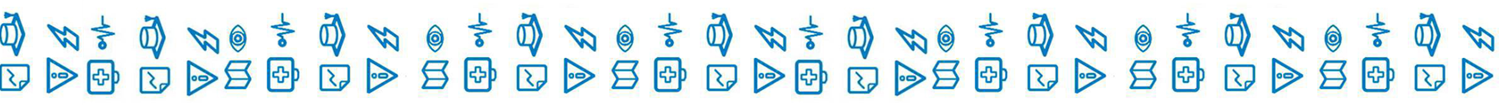 Информация о развитии рынка трудаЛенинградской области 	Май 2017 года 	В мае 2017 года удалось обеспечить не только стабильность в развитии рынка труда Ленинградской области, но и снижение регистрируемой безработицы.                     К концу месяца наблюдалось: сокращение численности безработных граждан, зарегистрированных в службе занятости населения, уровня регистрируемой безработицы при росте спроса на рабочую силу.	В мае текущего года гражданами, обратившимися в службу занятости населения, подано 7248 заявлений о предоставлении государственных услуг (далее - госуслуга) (таблица 1).Обратились за госуслугой по: - содействию в поиске подходящей работы – 2532 человека (почти каждый третий, из числа граждан, подавших заявление о предоставлении госуслуг); - профессиональной ориентации – 1284 человека; - информированию о положении на рынке труда – 2317 человек                               и 331 работодатель.Безработными признаны 653 человека (таблица 4), которым назначена социальная выплата в виде пособия по безработице (таблица 5).В течение мая с регистрационного учета сняты по различным причинам              2248 человек, из числа граждан, обратившихся в целях поиска подходящей работы, в т.ч. 1010 безработных граждан.При содействии службы занятости населения в мае: - трудоустроено на все виды работ 1455 человек, из них: 526 человек (63,8%)              в период до признания их безработными, т.е. в течение нескольких дней (таблица 6); - приступили к профессиональному обучению 108 безработных граждан;- на досрочную пенсию направлено 5 безработных граждан.Краткие итоги работы службы занятости населения за 5 месяцев 2017 годаВ январе-мае 2017 года служба занятости населения работала:- с 37656 гражданами, подавшими заявление о предоставлении госуслуг,          из них почти каждый четвертый гражданин обратился за содействием в поиске подходящей работы – 9897 человек.При содействии службы занятости населения в январе-мае 2017 года:- трудоустроено на все виды работ 5257 человек, что на 561 человека больше, чем за аналогичный период 2016 года;- эффективность трудоустройства граждан (отношение трудоустроенных граждан к ищущим работу гражданам обратившимся в службу занятости населения) – 53,1%, что выше показателя в январе-мае 2016 года – 44,7%. Из общего числа трудоустроенных: на общественные работы трудоустроены – 497 человек                                     и на временные работы – 863 несовершеннолетних гражданина в возрасте 14-18 лет                в свободное от учебы время;- 3082 гражданам (58,6% от всех трудоустроенных) работа предоставлена                в период до присвоения статуса «безработный».В январе-мае 2017 года:- получили госуслугу по профориентации 16206 граждан;- приступили к профессиональному обучению 1017 человек, в том числе:                        	797 безработных граждан,148 женщин, находящихся в отпуске по уходу за ребенком до достижения                  им возраста трех лет,67 пенсионеров, стремящихся возобновить трудовую деятельность,5 незанятых инвалидов;- на досрочную пенсию направлено 28 безработных граждан;- пособие по безработице назначено 4377 безработным гражданам.Спрос на рабочую силуВ мае 2017 года работодателями в службу занятости населения заявлено              7657 «новых» вакансий, что на 1807 вакансий больше, чем в апреле 2017 года. По различным причинам в течение месяца сняты 5174 вакансии, включая вакансии, на которые состоялось трудоустройство ищущих работу и безработных граждан.С учетом движения вакансий, на 1 июня 2017 года текущий спрос                        на рабочую силу составил 20810 единиц, что на 2483 вакансии больше,                            чем в начале мая 2017 года.Вакансии распределились следующим образом: от 220 единиц                               (1,1% от текущего спроса на рабочую силу) в Лодейнопольском муниципальном районе до 2952 единиц (14,2%) во Всеволожском муниципальном районе. Информацию о свободных рабочих местах предоставили 1680 работодателей 
по 952 наименованиям профессий и специальностей.В экономике региона сохранялась высокая потребность в рабочих кадрах.
Для трудоустройства рабочих в начале июня 2017 года предлагались                         14065 вакансий (67,6%), для инженерно-технических работников и служащих –              6745 вакансий (32,4%).Среди всех отраслей экономики, наибольшую потребность в кадрах испытывала сфера «строительство» – 3633 вакансии (17,5% от общего числа вакансий – 20810 единиц), далее по видам экономической деятельности:государственное управление и обеспечение военной безопасности; социальное обеспечение – 3414 вакансий (16,4%);обрабатывающие производства – 3271 вакансия (15,7%);деятельность в области здравоохранения и социальных услуг – 1692 вакансии (8,1%);образование – 1291 вакансия (6,2%);торговля оптовая и розничная; ремонт автотранспортных средств                                 и мотоциклов – 1284 вакансии (6,2%);транспортировка и хранение – 1243 вакансии (6%);сельское, лесное хозяйство, охота, рыболовство и рыбоводство – 985 вакансий (4,7%);деятельность профессиональная, научная и техническая – 736 вакансий (3,5%);деятельность административная и сопутствующие дополнительные услуги – 695 вакансий (3,3%);деятельность в области культуры, спорта, организации досуга и развлечений – 491 вакансия (2,4%);деятельность гостиниц и предприятий общественного питания – 456 вакансий (2,2%);добыча полезных ископаемых – 359 вакансий (1,7%);обеспечение электрической энергией, газом и паром; кондиционирование воздуха – 332 вакансии (1,6%);деятельность финансовая и страховая – 284 вакансии (1,4%);деятельность по операциям с недвижимым имуществом – 234 вакансии (1,1%);предоставление прочих видов услуг – 208 вакансий (1%) и т.д.Текущий спрос на рабочую силу по сравнению с началом мая увеличился             в следующих сферах:образование – на 648 единиц;государственное управление и обеспечение военной безопасности; социальное обеспечение – на 614 единиц;деятельность в области культуры, спорта, организации досуга и развлечений – на 337 единиц;транспортировка и хранение – на 272 единицы;торговля оптовая и розничная; ремонт автотранспортных средств                              и мотоциклов – на 216 единиц;обрабатывающие производства – на 188 единиц;деятельность административная и сопутствующие дополнительные услуги – на 122 единицы;водоснабжение; водоотведение, организация сбора и утилизации отходов, деятельность по ликвидации загрязнений – на 86 единиц;обеспечение электрической энергией, газом и паром; кондиционирование воздуха – на 37 единиц;деятельность по операциям с недвижимым имуществом – на 31 единицу;добыча полезных ископаемых – на 25 единиц;деятельность гостиниц и предприятий общественного питания – на 25 единиц;деятельность в области здравоохранения и социальных услуг – на 22 единицы;предоставление прочих видов услуг – на 14 единиц и т.д.Спрос на рабочую силу по сравнению с началом мая текущего года сократился в следующих сферах деятельности:сельское, лесное хозяйство, охота, рыболовство и рыбоводство – на 81 единицу;строительство – на 70 единиц и т.д.По 20 наименованиям наиболее востребованных рабочих профессий количество заявленных вакансий – 6332 единицы (30,4% от текущего спроса                    на рабочую силу). Предложение рабочей силы по этой группе профессий в 4,4 раза меньше спроса. По 20 наименованиям наиболее востребованных должностей инженерно-технических работников и служащих количество заявленных вакансий –                         5101 единица (24,5% от текущего спроса на рабочую силу). Предложение рабочей силы по этой группе профессий в 5,8 раза меньше спроса.Сохранялась высокая потребность в неквалифицированных рабочих. Потребность по 20 наиболее востребованным профессиям этой группы –                     4491 вакансия (21,6% от текущего спроса на рабочую силу). Предложение рабочей силы по этой группе профессий в 6,2 раза меньше спроса.На 1 июня 2017 года напряженность на рынке труда в среднем 
по Ленинградской области снизилась и составила 0,2 незанятых граждан на одну вакансию.По территориям самый низкий показатель напряженности в Кингисеппском, Тосненском муниципальных районах и Сосновоборском городском округе – 0,1 незанятых граждан на одну вакансию. Наиболее высокий в Лодейнопольском муниципальном районе – 1,0 незанятых граждан на одну вакансию (таблица 3). Численность безработных гражданВ течение мая текущего года признано безработными 653 человека,                      что на 132 человека меньше, чем в апреле 2017 года и на 219 человек меньше, чем              в мае 2016 года.К началу июня 2017 года (по отношению к началу мая текущего года) численность безработных граждан сократилась в 16 муниципальных районах                    и Сосновоборском городском округе. В Выборгском муниципальном районе численность безработных граждан           не изменилась. В моногородах численность безработных граждан сократилась: в г. Пикалево – до 47 человек (на 14 человек); г. Сланцы – до 176 человек (на 43 человека);              в г. Сясьстрой – до 66 человек (на 7 человек) (таблица 4.1).Состав безработных гражданВ общей численности безработных граждан, состоявших на учете в службе занятости населения, в начале июня 2017 года (3787 человек):осуществлявших трудовую деятельность – 3576 человек (94,4%), из них:
по причинам прекращения трудовой деятельности:уволенные по собственному желанию – 1908 человек (53,4%);уволенные по соглашению сторон – 326 человек (9,1%);уволенные в связи с ликвидацией организации, либо прекращением деятельности индивидуальным предпринимателем – 835 человек (23,4%);уволенные с государственной службы – 70 человек (2%).по профессионально-квалификационному составу:работавшие по профессии рабочего – 2030 человек (56,8%);работавшие на должности служащего – 1546 человек (43,2%);Из 3787 безработных граждан:по возрасту:16-17 лет – 9 человек (0,2%);18-19 лет – 93 человека (2,5%);20-24 года – 194 человека (5,2%);25-29 лет – 311 человек (8,2%);30-49 лет – 1978 человек (52,2%);50 лет и старше – 1202 человека (31,7%);по образованию:высшее образование – 1085 человек (28,7%);среднее проф. образование – 1644 человека (43,4%);	среднее общее образование – 611 человек (16,1%);основное общее образование – 383 человека (10,1%);не имеющие основного общего образования – 64 человека (1,7%);по отдельным категориям граждан:родителей, имеющих несовершеннолетних детей, всего – 868 человек (22,9%);инвалидов – 543 человека (14,3%);граждан предпенсионного возраста – 506 человек (13,4%);граждан, стремящихся возобновить трудовую деятельность после длительного перерыва (более одного года), – 514 человек (13,6%);граждан, впервые ищущих работу (ранее не работавших), – 211 человек (5,6%).Уровень регистрируемой безработицыНа 1 июня 2017 года уровень регистрируемой безработицы 
в Ленинградской области имел значение 0,38%, что на 0,04 п/п ниже, чем в начале мая текущего года (0,42%) (справочно: в начале января 2017 года - 0,41%;                         в начале июня 2016 года - 0,45%) (таблица 4).При среднеобластном уровне регистрируемой безработицы в начале июня                2017 года – 0,38%, по территориям этот показатель имел значение: от 0,21% 
во Всеволожском и Тосненском муниципальных районах до 1,13%                                        в Лодейнопольском муниципальном районе. В 7 муниципальных районах Ленинградской области уровень регистрируемой безработицы несколько выше среднеобластного значения.По сравнению с началом мая 2017 года уровень регистрируемой безработицы:сократился в Бокситогорском, Волосовском, Волховском, Всеволожском, Кингисеппском, Киришском, Кировском, Лодейнопольском, Ломоносовском, Лужском, Приозерском, Подпорожском, Сланцевском, Тосненском, Тихвинском муниципальных районах и Сосновоборском городском округе;не изменился в Выборгском и Гатчинском муниципальных районах.В 2017 году Ленинградская область продолжает входить в ограниченное число субъектов Российской Федерации, имеющих наименьшее значение уровня регистрируемой безработицы. Социальное партнерство в сфере трудаНа 1 июня 2017 года в Ленинградской области действовали                                 1440 уведомительно зарегистрированных коллективных договоров, которыми охвачено 211,0 тыс. работающих граждан.Государственное управление охраной труда	В мае 2017 года специалисты отдела охраны труда и социального партнёрства комитета по труду и занятости населения Ленинградской области (далее – комитет) организовали и участвовали в следующих мероприятиях.      	4 и 16 мая в рамках интерактивного обучающего семинара по охране труда «Территория безопасного труда» проведена деловая игра с развёртыванием                        и демонстрацией на базе Сертоловской гимназии (г.Сертолово, Всеволожского муниципального района) и в Тихвинской средней образовательной школе                     № 9, передвижного мобильного комплекса по охране труда (участвовало                           70 учащихся гимназии и 60 учащихся 9-11 классов).	В соответствии с требованиями Трудового кодекса РФ специалисты отдела охраны труда и социального партнёрства комитета приняли участие в работе комиссий по расследованию 14 несчастных случаев, из них: 1 – групповой несчастный случай (4 пострадавших: 3 человека погибли, 1 человек – получил тяжёлые травмы), 5 – несчастных случаев со смертельным исходом и 8 тяжёлых несчастных случаев. 	Проводился сбор сведений:	от организаций строительной отрасли (63 организации) для подготовки аналитической информации для мониторинга по теме «О состоянии охраны труда               в организациях строительной отрасли Ленинградской области за 2016 год»;	от надзорных органов и органов местного самоуправления, от обучающих организаций для подготовки аналитической информации комитета «О состоянии охраны труда в организациях Ленинградской области за 1 квартал 2017 года».Справочно:По данным Петростата в среднем за февраль – апрель 2017 года                                    в Ленинградской области уровень безработицы (по методологии МОТ) – 4,6%, численность безработных – 45,3 тыс. человек.Средняя заработная плата по Ленинградской области в марте 2017 года              (по последним данным Петростата) – 37943 руб.Средний размер пособия по безработице в мае 2017 года – 3660,31 руб.Величина прожиточного минимума для трудоспособного населения 
за 4 квартал 2016 года – 9778 руб. Размер минимальной заработной платы в Ленинградской области с 1 января 2017 года – 10850 руб.ЧИСЛЕННОСТЬ ГРАЖДАН, ОБРАТИВШИХСЯ ЗА ПРЕДОСТАВЛЕНИЕМ ГОСУДАРСТВЕННЫХ УСЛУГ    Таблица 1ИНФОРМАЦИЯ ПО МОНОГОРОДАМ ЛЕНИНГРАДСКОЙ ОБЛАСТИТаблица 4.1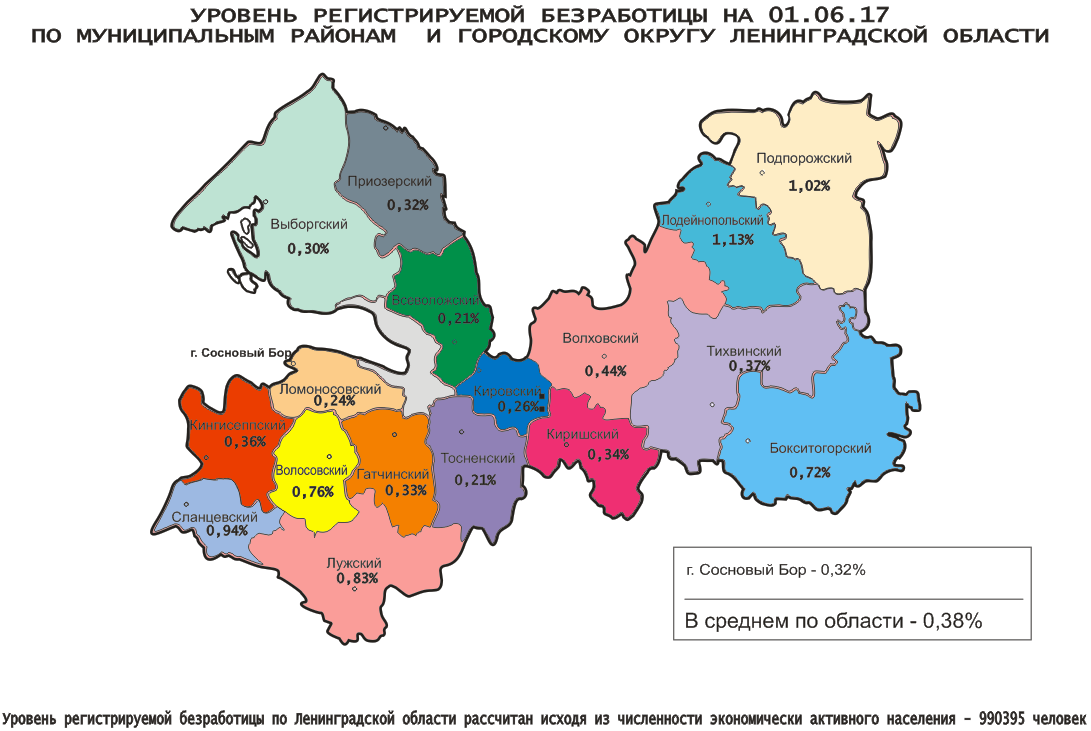 Комитет по труду и занятости населения Ленинградской области. Сектор анализа рынка труда, информации и программ занятостиСанкт-Петербург, Трамвайный пр., д.12, корп.2. Телефон: (812) 753-76-55, факс: (812) 753-70-40. Эл. почта: ktzn_lo@lenreg.ru.Сайт: Комитета по труду и занятости населения Ленинградской области: www.job.lenobl.ru; Роструда: www.rostrud.info АДМИНИСТРАЦИЯ ЛЕНИНГРАДСКОЙ ОБЛАСТИ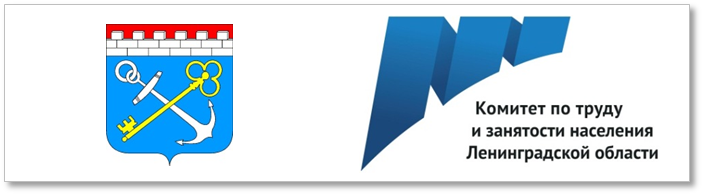 И Н Ф О Р М А Ц И Яо развитии рынка трудаЛенинградской областив мае 2017 года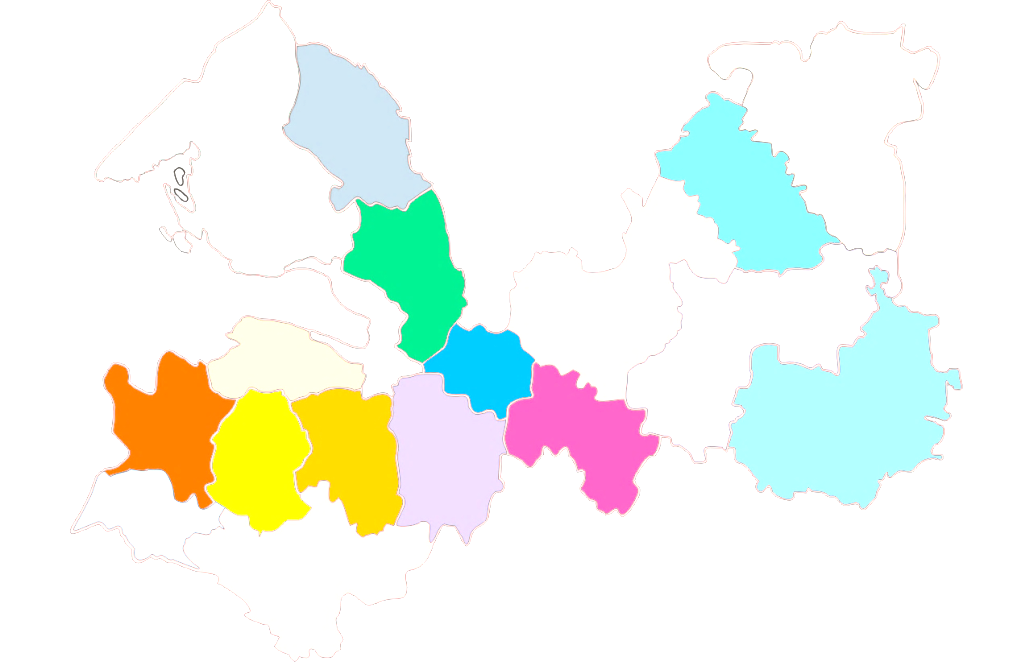 водитель – 938каменщик – 282электромонтажник – 123швея – 757электрик, электромонтер – 261тракторист – 112слесарь – 726электрогазосварщик – 261электросварщик – 102монтажник – 598повар – 255плотник – 72машинист – 452продавец – 247стропальщик – 60оператор – 444сварщик – 158станочник – 45маляр, штукатур – 301токарь – 138военнослужащий – 985полицейский (следователь) – 208охранник – 90охранник – 90врач – 738мастер – 180бухгалтер – 79бухгалтер – 79инженер – 639фельдшер – 164инспектор – 70инспектор – 70медицинская сестра – 515механик – 161администратор – 29администратор – 29техник – 336кассир – 161технолог – 24технолог – 24педагог (преподаватель, учитель) – 231менеджер – 151экономист – 20экономист – 20агент – 208воспитатель – 112воспитатель – 112рабочие (включая подсобных рабочих, кухонных рабочих, дорожных рабочих, рабочих) – 2901рабочие (включая подсобных рабочих, кухонных рабочих, дорожных рабочих, рабочих) – 2901рабочие (включая подсобных рабочих, кухонных рабочих, дорожных рабочих, рабочих) – 2901стрелок – 399горничная – 49животновод – 27уборщик – 377сортировщик – 49овощевод – 22укладчик (упаковщик) – 183санитар – 43помощник воспитателя – 14монтер (пути) – 142дворник – 41почтальон – 13грузчик – 84мойщик – 37кладовщик – 82сторож (вахтер) – 28Ниже среднеобластного 
(менее 0,38%)Ниже среднеобластного 
(менее 0,38%)Ниже среднеобластного 
(менее 0,38%)Выше среднеобластного (более 0,38%)Выше среднеобластного (более 0,38%)Выше среднеобластного (более 0,38%)Выше среднеобластного (более 0,38%)Выше среднеобластного (более 0,38%)Выше среднеобластного (более 0,38%)от 0,38% до 1%от 0,38% до 1%от 0,38% до 1%равен и более 1% равен и более 1% равен и более 1% №п/пМуниципальныерайоны,городской округУровеньрег. без-работицы, %№п/пМуниципальныерайоныУровеньрег. без-работицы, %№п/пМуниципальныерайоныУровеньрег. без-работицы, %1.Всеволожский0,211.Волховский0,441.Лодейнопольский1,132.Тосненский0,212.Бокситогорский0,722.Подпорожский 1,023.Ломоносовский 0,243.Волосовский0,764.Кировский0,264.Лужский0,835.Выборгский 0,305.Сланцевский0,946.Приозерский 0,327.Сосновоборский г.о.0,328.Гатчинский0,339.Киришский 0,3410.Кингисеппский0,3611.Тихвинский0,37№№№МуниципальныеМуниципальныеМуниципальныеМуниципальныеАпрельАпрельАпрельАпрельАпрельАпрельАпрельАпрельАпрельАпрельАпрельАпрельАпрельАпрельАпрельАпрельАпрельАпрельАпрельАпрельАпрельАпрельАпрельАпрельАпрельАпрельАпрельМайМайМайМайМайМайМайМайМайМайМайМайМайМайМайМайМайМайМайп/пп/пп/прайоны, городской округрайоны, городской округрайоны, городской округрайоны, городской округКоличествоКоличествоКоличествоКоличествоКоличествоКоличествоОбратились за госуслугой по: Обратились за госуслугой по: Обратились за госуслугой по: Обратились за госуслугой по: Обратились за госуслугой по: Обратились за госуслугой по: Обратились за госуслугой по: Обратились за госуслугой по: Обратились за госуслугой по: Обратились за госуслугой по: Обратились за госуслугой по: Обратились за госуслугой по: Обратились за госуслугой по: Обратились за госуслугой по: Обратились за госуслугой по: Обратились за госуслугой по: Обратились за госуслугой по: Обратились за госуслугой по: Обратились за госуслугой по: Обратились за госуслугой по: Обратились за госуслугой по: КоличествоКоличествоКоличествоКоличествоОбратились за госуслугой по:Обратились за госуслугой по:Обратились за госуслугой по:Обратились за госуслугой по:Обратились за госуслугой по:Обратились за госуслугой по:Обратились за госуслугой по:Обратились за госуслугой по:Обратились за госуслугой по:Обратились за госуслугой по:Обратились за госуслугой по:Обратились за госуслугой по:Обратились за госуслугой по:Обратились за госуслугой по:Обратились за госуслугой по:заявлений граждан о предоставлении госуслуг, (ед.)заявлений граждан о предоставлении госуслуг, (ед.)заявлений граждан о предоставлении госуслуг, (ед.)заявлений граждан о предоставлении госуслуг, (ед.)заявлений граждан о предоставлении госуслуг, (ед.)заявлений граждан о предоставлении госуслуг, (ед.)содействию в поиске подходящей работы, (чел.)содействию в поиске подходящей работы, (чел.)содействию в поиске подходящей работы, (чел.)содействию в поиске подходящей работы, (чел.)содействию в поиске подходящей работы, (чел.)профориентации, (чел.)профориентации, (чел.)профориентации, (чел.)профориентации, (чел.)профориентации, (чел.)профориентации, (чел.)профориентации, (чел.)профориентации, (чел.)профориентации, (чел.)информированию о положении на рынке труда, (чел.)информированию о положении на рынке труда, (чел.)информированию о положении на рынке труда, (чел.)информированию о положении на рынке труда, (чел.)информированию о положении на рынке труда, (чел.)информированию о положении на рынке труда, (чел.)информированию о положении на рынке труда, (чел.)заявлений граждан о предоставлении госуслуг, (ед.)заявлений граждан о предоставлении госуслуг, (ед.)заявлений граждан о предоставлении госуслуг, (ед.)заявлений граждан о предоставлении госуслуг, (ед.)содействию в поиске подходящей работы, (чел.)содействию в поиске подходящей работы, (чел.)содействию в поиске подходящей работы, (чел.)содействию в поиске подходящей работы, (чел.)содействию в поиске подходящей работы, (чел.)профориентации, (чел.)профориентации, (чел.)профориентации, (чел.)профориентации, (чел.)профориентации, (чел.)профориентации, (чел.)информированию о положении на рынке труда, (чел.)информированию о положении на рынке труда, (чел.)информированию о положении на рынке труда, (чел.)информированию о положении на рынке труда, (чел.)гр.5:   гр.1, %гр.5:   гр.1, %гр.5:   гр.1, %гр.5:   гр.1, %АААВВВВ111111222223333333334444444555566666777777888899991.1.1.Бокситогорский Бокситогорский Бокситогорский Бокситогорский 602602602602602602108108108108108382382382382382382382382382828282828282823313313313311951951951951952222222222229191919155,055,055,055,02.2.2.Волосовский Волосовский Волосовский Волосовский 208208208208208208646464646439393939393939393958585858585858426426426426138138138138138333333333333129129129129204,8204,8204,8204,83.3.3.Волховский Волховский Волховский Волховский 672672672672672672153153153153153280280280280280280280280280154154154154154154154848848848848322322322322322555555313313313313126,2126,2126,2126,24.4.4.Всеволожский Всеволожский Всеволожский Всеволожский 9449449449449449441471471471471476326326326326326326326326321081081081081081081086666666666661821821821821822792792792792792796666666670,670,670,670,65.5.5.Выборгский Выборгский Выборгский Выборгский 44744744744744744714614614614614613113113113113113113113113114214214214214214214222322322322398989898981414141414149797979749,949,949,949,96.6.6.Гатчинский Гатчинский Гатчинский Гатчинский 6416416416416416412502502502502509191919191919191912832832832832832832831006100610061006245245245245245315315315315315315444444444444156,9156,9156,9156,97.7.7.КингисеппскийКингисеппскийКингисеппскийКингисеппский77977977977977977910610610610610647947947947947947947947947916416416416416416416428928928928911011011011011011111111111115315315315337,137,137,137,18.8.8.Киришский Киришский Киришский Киришский 52852852852852852811011011011011017417417417417417417417417420420420420420420420450650650650613413413413413491919191919121521521521595,895,895,895,89.9.9.Кировский Кировский Кировский Кировский 23023023023023023097979797973030303030303030305858585858585813613613613666666666662020202020204545454559,159,159,159,110.10.10.Лодейнопольский Лодейнопольский Лодейнопольский Лодейнопольский 366366366366366366737373737312212212212212212212212212214214214214214214214233733733733710310310310310364646464646410410410410492,192,192,192,111.11.11.ЛомоносовскийЛомоносовскийЛомоносовскийЛомоносовский2312312312312312311031031031031032020202020202020201021021021021021021021821821821821101101101101104444445353535378,878,878,878,812.12.12.Лужский Лужский Лужский Лужский 447447447447447447106106106106106179179179179179179179179179112112112112112112112670670670670203203203203203131131131131131131197197197197149,9149,9149,9149,913.13.13.Подпорожский Подпорожский Подпорожский Подпорожский 168168168168168168414141414161616161616161616141414141414141203203203203606060606038383838383858585858120,8120,8120,8120,814.14.14.Приозерский Приозерский Приозерский Приозерский 27327327327327327330303030302332332332332332332332332332222222525252522525252525181818181818111119,019,019,019,015.15.15.Сланцевский Сланцевский Сланцевский Сланцевский 225225225225225225686868686866666666666666666668686868686868303303303303919191919165656565656591919191134,7134,7134,7134,716.16.16.Cосновоборский г.о.Cосновоборский г.о.Cосновоборский г.о.Cосновоборский г.о.212212212212212212878787878734343434343434343478787878787878484484484484191191191191191969696969696183183183183228,3228,3228,3228,317.17.17.Тихвинский Тихвинский Тихвинский Тихвинский 17417417417417417484848484845555555558181818181818111211211211259595959592222225050505064,464,464,464,418.18.18.Тосненский Тосненский Тосненский Тосненский 22322322322322322359595959597575757575757575755353535353535347447447447420020020020020076767676767627272727212,6212,6212,6212,6Учебно-методический центрУчебно-методический центрУчебно-методический центрУчебно-методический центр56545654565456545654565400000565456545654565456545654565456545654000000000000000000000000000,00,00,00,0Итого по Ленинградской областиИтого по Ленинградской областиИтого по Ленинградской областиИтого по Ленинградской областиИтого по Ленинградской областиИтого по Ленинградской областиИтого по Ленинградской области130241302413024130241302413024183218321832183218328687868786878687868786878687868786871932193219321932193219321932724872487248724825322532253225322532128412841284128412841284231723172317231755,755,755,755,7ЧИСЛЕННОСТЬ ГРАЖДАН, ОБРАТИВШИХСЯ ЗА СОДЕЙСТВИЕМ В ПОИСКЕ ПОДХОДЯЩЕЙ РАБОТЫ, 
ТЕКУЩИЙ СПРОС НА РАБОЧУЮ СИЛУЧИСЛЕННОСТЬ ГРАЖДАН, ОБРАТИВШИХСЯ ЗА СОДЕЙСТВИЕМ В ПОИСКЕ ПОДХОДЯЩЕЙ РАБОТЫ, 
ТЕКУЩИЙ СПРОС НА РАБОЧУЮ СИЛУЧИСЛЕННОСТЬ ГРАЖДАН, ОБРАТИВШИХСЯ ЗА СОДЕЙСТВИЕМ В ПОИСКЕ ПОДХОДЯЩЕЙ РАБОТЫ, 
ТЕКУЩИЙ СПРОС НА РАБОЧУЮ СИЛУЧИСЛЕННОСТЬ ГРАЖДАН, ОБРАТИВШИХСЯ ЗА СОДЕЙСТВИЕМ В ПОИСКЕ ПОДХОДЯЩЕЙ РАБОТЫ, 
ТЕКУЩИЙ СПРОС НА РАБОЧУЮ СИЛУЧИСЛЕННОСТЬ ГРАЖДАН, ОБРАТИВШИХСЯ ЗА СОДЕЙСТВИЕМ В ПОИСКЕ ПОДХОДЯЩЕЙ РАБОТЫ, 
ТЕКУЩИЙ СПРОС НА РАБОЧУЮ СИЛУЧИСЛЕННОСТЬ ГРАЖДАН, ОБРАТИВШИХСЯ ЗА СОДЕЙСТВИЕМ В ПОИСКЕ ПОДХОДЯЩЕЙ РАБОТЫ, 
ТЕКУЩИЙ СПРОС НА РАБОЧУЮ СИЛУЧИСЛЕННОСТЬ ГРАЖДАН, ОБРАТИВШИХСЯ ЗА СОДЕЙСТВИЕМ В ПОИСКЕ ПОДХОДЯЩЕЙ РАБОТЫ, 
ТЕКУЩИЙ СПРОС НА РАБОЧУЮ СИЛУЧИСЛЕННОСТЬ ГРАЖДАН, ОБРАТИВШИХСЯ ЗА СОДЕЙСТВИЕМ В ПОИСКЕ ПОДХОДЯЩЕЙ РАБОТЫ, 
ТЕКУЩИЙ СПРОС НА РАБОЧУЮ СИЛУЧИСЛЕННОСТЬ ГРАЖДАН, ОБРАТИВШИХСЯ ЗА СОДЕЙСТВИЕМ В ПОИСКЕ ПОДХОДЯЩЕЙ РАБОТЫ, 
ТЕКУЩИЙ СПРОС НА РАБОЧУЮ СИЛУЧИСЛЕННОСТЬ ГРАЖДАН, ОБРАТИВШИХСЯ ЗА СОДЕЙСТВИЕМ В ПОИСКЕ ПОДХОДЯЩЕЙ РАБОТЫ, 
ТЕКУЩИЙ СПРОС НА РАБОЧУЮ СИЛУЧИСЛЕННОСТЬ ГРАЖДАН, ОБРАТИВШИХСЯ ЗА СОДЕЙСТВИЕМ В ПОИСКЕ ПОДХОДЯЩЕЙ РАБОТЫ, 
ТЕКУЩИЙ СПРОС НА РАБОЧУЮ СИЛУЧИСЛЕННОСТЬ ГРАЖДАН, ОБРАТИВШИХСЯ ЗА СОДЕЙСТВИЕМ В ПОИСКЕ ПОДХОДЯЩЕЙ РАБОТЫ, 
ТЕКУЩИЙ СПРОС НА РАБОЧУЮ СИЛУЧИСЛЕННОСТЬ ГРАЖДАН, ОБРАТИВШИХСЯ ЗА СОДЕЙСТВИЕМ В ПОИСКЕ ПОДХОДЯЩЕЙ РАБОТЫ, 
ТЕКУЩИЙ СПРОС НА РАБОЧУЮ СИЛУЧИСЛЕННОСТЬ ГРАЖДАН, ОБРАТИВШИХСЯ ЗА СОДЕЙСТВИЕМ В ПОИСКЕ ПОДХОДЯЩЕЙ РАБОТЫ, 
ТЕКУЩИЙ СПРОС НА РАБОЧУЮ СИЛУЧИСЛЕННОСТЬ ГРАЖДАН, ОБРАТИВШИХСЯ ЗА СОДЕЙСТВИЕМ В ПОИСКЕ ПОДХОДЯЩЕЙ РАБОТЫ, 
ТЕКУЩИЙ СПРОС НА РАБОЧУЮ СИЛУЧИСЛЕННОСТЬ ГРАЖДАН, ОБРАТИВШИХСЯ ЗА СОДЕЙСТВИЕМ В ПОИСКЕ ПОДХОДЯЩЕЙ РАБОТЫ, 
ТЕКУЩИЙ СПРОС НА РАБОЧУЮ СИЛУЧИСЛЕННОСТЬ ГРАЖДАН, ОБРАТИВШИХСЯ ЗА СОДЕЙСТВИЕМ В ПОИСКЕ ПОДХОДЯЩЕЙ РАБОТЫ, 
ТЕКУЩИЙ СПРОС НА РАБОЧУЮ СИЛУЧИСЛЕННОСТЬ ГРАЖДАН, ОБРАТИВШИХСЯ ЗА СОДЕЙСТВИЕМ В ПОИСКЕ ПОДХОДЯЩЕЙ РАБОТЫ, 
ТЕКУЩИЙ СПРОС НА РАБОЧУЮ СИЛУЧИСЛЕННОСТЬ ГРАЖДАН, ОБРАТИВШИХСЯ ЗА СОДЕЙСТВИЕМ В ПОИСКЕ ПОДХОДЯЩЕЙ РАБОТЫ, 
ТЕКУЩИЙ СПРОС НА РАБОЧУЮ СИЛУЧИСЛЕННОСТЬ ГРАЖДАН, ОБРАТИВШИХСЯ ЗА СОДЕЙСТВИЕМ В ПОИСКЕ ПОДХОДЯЩЕЙ РАБОТЫ, 
ТЕКУЩИЙ СПРОС НА РАБОЧУЮ СИЛУЧИСЛЕННОСТЬ ГРАЖДАН, ОБРАТИВШИХСЯ ЗА СОДЕЙСТВИЕМ В ПОИСКЕ ПОДХОДЯЩЕЙ РАБОТЫ, 
ТЕКУЩИЙ СПРОС НА РАБОЧУЮ СИЛУЧИСЛЕННОСТЬ ГРАЖДАН, ОБРАТИВШИХСЯ ЗА СОДЕЙСТВИЕМ В ПОИСКЕ ПОДХОДЯЩЕЙ РАБОТЫ, 
ТЕКУЩИЙ СПРОС НА РАБОЧУЮ СИЛУЧИСЛЕННОСТЬ ГРАЖДАН, ОБРАТИВШИХСЯ ЗА СОДЕЙСТВИЕМ В ПОИСКЕ ПОДХОДЯЩЕЙ РАБОТЫ, 
ТЕКУЩИЙ СПРОС НА РАБОЧУЮ СИЛУЧИСЛЕННОСТЬ ГРАЖДАН, ОБРАТИВШИХСЯ ЗА СОДЕЙСТВИЕМ В ПОИСКЕ ПОДХОДЯЩЕЙ РАБОТЫ, 
ТЕКУЩИЙ СПРОС НА РАБОЧУЮ СИЛУЧИСЛЕННОСТЬ ГРАЖДАН, ОБРАТИВШИХСЯ ЗА СОДЕЙСТВИЕМ В ПОИСКЕ ПОДХОДЯЩЕЙ РАБОТЫ, 
ТЕКУЩИЙ СПРОС НА РАБОЧУЮ СИЛУЧИСЛЕННОСТЬ ГРАЖДАН, ОБРАТИВШИХСЯ ЗА СОДЕЙСТВИЕМ В ПОИСКЕ ПОДХОДЯЩЕЙ РАБОТЫ, 
ТЕКУЩИЙ СПРОС НА РАБОЧУЮ СИЛУЧИСЛЕННОСТЬ ГРАЖДАН, ОБРАТИВШИХСЯ ЗА СОДЕЙСТВИЕМ В ПОИСКЕ ПОДХОДЯЩЕЙ РАБОТЫ, 
ТЕКУЩИЙ СПРОС НА РАБОЧУЮ СИЛУЧИСЛЕННОСТЬ ГРАЖДАН, ОБРАТИВШИХСЯ ЗА СОДЕЙСТВИЕМ В ПОИСКЕ ПОДХОДЯЩЕЙ РАБОТЫ, 
ТЕКУЩИЙ СПРОС НА РАБОЧУЮ СИЛУЧИСЛЕННОСТЬ ГРАЖДАН, ОБРАТИВШИХСЯ ЗА СОДЕЙСТВИЕМ В ПОИСКЕ ПОДХОДЯЩЕЙ РАБОТЫ, 
ТЕКУЩИЙ СПРОС НА РАБОЧУЮ СИЛУЧИСЛЕННОСТЬ ГРАЖДАН, ОБРАТИВШИХСЯ ЗА СОДЕЙСТВИЕМ В ПОИСКЕ ПОДХОДЯЩЕЙ РАБОТЫ, 
ТЕКУЩИЙ СПРОС НА РАБОЧУЮ СИЛУЧИСЛЕННОСТЬ ГРАЖДАН, ОБРАТИВШИХСЯ ЗА СОДЕЙСТВИЕМ В ПОИСКЕ ПОДХОДЯЩЕЙ РАБОТЫ, 
ТЕКУЩИЙ СПРОС НА РАБОЧУЮ СИЛУЧИСЛЕННОСТЬ ГРАЖДАН, ОБРАТИВШИХСЯ ЗА СОДЕЙСТВИЕМ В ПОИСКЕ ПОДХОДЯЩЕЙ РАБОТЫ, 
ТЕКУЩИЙ СПРОС НА РАБОЧУЮ СИЛУЧИСЛЕННОСТЬ ГРАЖДАН, ОБРАТИВШИХСЯ ЗА СОДЕЙСТВИЕМ В ПОИСКЕ ПОДХОДЯЩЕЙ РАБОТЫ, 
ТЕКУЩИЙ СПРОС НА РАБОЧУЮ СИЛУЧИСЛЕННОСТЬ ГРАЖДАН, ОБРАТИВШИХСЯ ЗА СОДЕЙСТВИЕМ В ПОИСКЕ ПОДХОДЯЩЕЙ РАБОТЫ, 
ТЕКУЩИЙ СПРОС НА РАБОЧУЮ СИЛУЧИСЛЕННОСТЬ ГРАЖДАН, ОБРАТИВШИХСЯ ЗА СОДЕЙСТВИЕМ В ПОИСКЕ ПОДХОДЯЩЕЙ РАБОТЫ, 
ТЕКУЩИЙ СПРОС НА РАБОЧУЮ СИЛУЧИСЛЕННОСТЬ ГРАЖДАН, ОБРАТИВШИХСЯ ЗА СОДЕЙСТВИЕМ В ПОИСКЕ ПОДХОДЯЩЕЙ РАБОТЫ, 
ТЕКУЩИЙ СПРОС НА РАБОЧУЮ СИЛУЧИСЛЕННОСТЬ ГРАЖДАН, ОБРАТИВШИХСЯ ЗА СОДЕЙСТВИЕМ В ПОИСКЕ ПОДХОДЯЩЕЙ РАБОТЫ, 
ТЕКУЩИЙ СПРОС НА РАБОЧУЮ СИЛУЧИСЛЕННОСТЬ ГРАЖДАН, ОБРАТИВШИХСЯ ЗА СОДЕЙСТВИЕМ В ПОИСКЕ ПОДХОДЯЩЕЙ РАБОТЫ, 
ТЕКУЩИЙ СПРОС НА РАБОЧУЮ СИЛУЧИСЛЕННОСТЬ ГРАЖДАН, ОБРАТИВШИХСЯ ЗА СОДЕЙСТВИЕМ В ПОИСКЕ ПОДХОДЯЩЕЙ РАБОТЫ, 
ТЕКУЩИЙ СПРОС НА РАБОЧУЮ СИЛУЧИСЛЕННОСТЬ ГРАЖДАН, ОБРАТИВШИХСЯ ЗА СОДЕЙСТВИЕМ В ПОИСКЕ ПОДХОДЯЩЕЙ РАБОТЫ, 
ТЕКУЩИЙ СПРОС НА РАБОЧУЮ СИЛУЧИСЛЕННОСТЬ ГРАЖДАН, ОБРАТИВШИХСЯ ЗА СОДЕЙСТВИЕМ В ПОИСКЕ ПОДХОДЯЩЕЙ РАБОТЫ, 
ТЕКУЩИЙ СПРОС НА РАБОЧУЮ СИЛУЧИСЛЕННОСТЬ ГРАЖДАН, ОБРАТИВШИХСЯ ЗА СОДЕЙСТВИЕМ В ПОИСКЕ ПОДХОДЯЩЕЙ РАБОТЫ, 
ТЕКУЩИЙ СПРОС НА РАБОЧУЮ СИЛУЧИСЛЕННОСТЬ ГРАЖДАН, ОБРАТИВШИХСЯ ЗА СОДЕЙСТВИЕМ В ПОИСКЕ ПОДХОДЯЩЕЙ РАБОТЫ, 
ТЕКУЩИЙ СПРОС НА РАБОЧУЮ СИЛУЧИСЛЕННОСТЬ ГРАЖДАН, ОБРАТИВШИХСЯ ЗА СОДЕЙСТВИЕМ В ПОИСКЕ ПОДХОДЯЩЕЙ РАБОТЫ, 
ТЕКУЩИЙ СПРОС НА РАБОЧУЮ СИЛУЧИСЛЕННОСТЬ ГРАЖДАН, ОБРАТИВШИХСЯ ЗА СОДЕЙСТВИЕМ В ПОИСКЕ ПОДХОДЯЩЕЙ РАБОТЫ, 
ТЕКУЩИЙ СПРОС НА РАБОЧУЮ СИЛУЧИСЛЕННОСТЬ ГРАЖДАН, ОБРАТИВШИХСЯ ЗА СОДЕЙСТВИЕМ В ПОИСКЕ ПОДХОДЯЩЕЙ РАБОТЫ, 
ТЕКУЩИЙ СПРОС НА РАБОЧУЮ СИЛУЧИСЛЕННОСТЬ ГРАЖДАН, ОБРАТИВШИХСЯ ЗА СОДЕЙСТВИЕМ В ПОИСКЕ ПОДХОДЯЩЕЙ РАБОТЫ, 
ТЕКУЩИЙ СПРОС НА РАБОЧУЮ СИЛУЧИСЛЕННОСТЬ ГРАЖДАН, ОБРАТИВШИХСЯ ЗА СОДЕЙСТВИЕМ В ПОИСКЕ ПОДХОДЯЩЕЙ РАБОТЫ, 
ТЕКУЩИЙ СПРОС НА РАБОЧУЮ СИЛУЧИСЛЕННОСТЬ ГРАЖДАН, ОБРАТИВШИХСЯ ЗА СОДЕЙСТВИЕМ В ПОИСКЕ ПОДХОДЯЩЕЙ РАБОТЫ, 
ТЕКУЩИЙ СПРОС НА РАБОЧУЮ СИЛУЧИСЛЕННОСТЬ ГРАЖДАН, ОБРАТИВШИХСЯ ЗА СОДЕЙСТВИЕМ В ПОИСКЕ ПОДХОДЯЩЕЙ РАБОТЫ, 
ТЕКУЩИЙ СПРОС НА РАБОЧУЮ СИЛУЧИСЛЕННОСТЬ ГРАЖДАН, ОБРАТИВШИХСЯ ЗА СОДЕЙСТВИЕМ В ПОИСКЕ ПОДХОДЯЩЕЙ РАБОТЫ, 
ТЕКУЩИЙ СПРОС НА РАБОЧУЮ СИЛУЧИСЛЕННОСТЬ ГРАЖДАН, ОБРАТИВШИХСЯ ЗА СОДЕЙСТВИЕМ В ПОИСКЕ ПОДХОДЯЩЕЙ РАБОТЫ, 
ТЕКУЩИЙ СПРОС НА РАБОЧУЮ СИЛУЧИСЛЕННОСТЬ ГРАЖДАН, ОБРАТИВШИХСЯ ЗА СОДЕЙСТВИЕМ В ПОИСКЕ ПОДХОДЯЩЕЙ РАБОТЫ, 
ТЕКУЩИЙ СПРОС НА РАБОЧУЮ СИЛУЧИСЛЕННОСТЬ ГРАЖДАН, ОБРАТИВШИХСЯ ЗА СОДЕЙСТВИЕМ В ПОИСКЕ ПОДХОДЯЩЕЙ РАБОТЫ, 
ТЕКУЩИЙ СПРОС НА РАБОЧУЮ СИЛУЧИСЛЕННОСТЬ ГРАЖДАН, ОБРАТИВШИХСЯ ЗА СОДЕЙСТВИЕМ В ПОИСКЕ ПОДХОДЯЩЕЙ РАБОТЫ, 
ТЕКУЩИЙ СПРОС НА РАБОЧУЮ СИЛУТаблица 2Таблица 2Таблица 2Таблица 2Таблица 2Таблица 2Таблица 2Таблица 2Таблица 2Таблица 2Таблица 2Таблица 2Таблица 2Таблица 2Таблица 2№№№МуниципальныеМуниципальныеМуниципальныеМуниципальныеЧисленность граждан, обратившихся за содействием в поиске подходящей работы:Численность граждан, обратившихся за содействием в поиске подходящей работы:Численность граждан, обратившихся за содействием в поиске подходящей работы:Численность граждан, обратившихся за содействием в поиске подходящей работы:Численность граждан, обратившихся за содействием в поиске подходящей работы:Численность граждан, обратившихся за содействием в поиске подходящей работы:Численность граждан, обратившихся за содействием в поиске подходящей работы:Численность граждан, обратившихся за содействием в поиске подходящей работы:Численность граждан, обратившихся за содействием в поиске подходящей работы:Численность граждан, обратившихся за содействием в поиске подходящей работы:Численность граждан, обратившихся за содействием в поиске подходящей работы:Численность граждан, обратившихся за содействием в поиске подходящей работы:Численность граждан, обратившихся за содействием в поиске подходящей работы:Численность граждан, обратившихся за содействием в поиске подходящей работы:Численность граждан, обратившихся за содействием в поиске подходящей работы:Численность граждан, обратившихся за содействием в поиске подходящей работы:Численность граждан, обратившихся за содействием в поиске подходящей работы:Численность граждан, обратившихся за содействием в поиске подходящей работы:Численность граждан, обратившихся за содействием в поиске подходящей работы:Численность граждан, обратившихся за содействием в поиске подходящей работы:Численность граждан, обратившихся за содействием в поиске подходящей работы:Численность граждан, обратившихся за содействием в поиске подходящей работы:Численность граждан, обратившихся за содействием в поиске подходящей работы:Численность граждан, обратившихся за содействием в поиске подходящей работы:Численность граждан, обратившихся за содействием в поиске подходящей работы:Численность граждан, обратившихся за содействием в поиске подходящей работы:Численность граждан, обратившихся за содействием в поиске подходящей работы:Численность граждан, обратившихся за содействием в поиске подходящей работы:Численность граждан, обратившихся за содействием в поиске подходящей работы:Численность граждан, обратившихся за содействием в поиске подходящей работы:Численность граждан, обратившихся за содействием в поиске подходящей работы:Текущий спрос на рабочуюТекущий спрос на рабочуюТекущий спрос на рабочуюТекущий спрос на рабочуюТекущий спрос на рабочуюТекущий спрос на рабочуюТекущий спрос на рабочуюТекущий спрос на рабочуюТекущий спрос на рабочуюТекущий спрос на рабочуюТекущий спрос на рабочуюТекущий спрос на рабочуюТекущий спрос на рабочуюТекущий спрос на рабочуюТекущий спрос на рабочуюп/пп/пп/прайоны, городской округ районы, городской округ районы, городской округ районы, городской округ Поставлено на учет, (чел.)Поставлено на учет, (чел.)Поставлено на учет, (чел.)Поставлено на учет, (чел.)Поставлено на учет, (чел.)Поставлено на учет, (чел.)Поставлено на учет, (чел.)Поставлено на учет, (чел.)Поставлено на учет, (чел.)Поставлено на учет, (чел.)Поставлено на учет, (чел.)Поставлено на учет, (чел.)Поставлено на учет, (чел.)Поставлено на учет, (чел.)Поставлено на учет, (чел.)Состоит на учете, (чел.)Состоит на учете, (чел.)Состоит на учете, (чел.)Состоит на учете, (чел.)Состоит на учете, (чел.)Состоит на учете, (чел.)Состоит на учете, (чел.)Состоит на учете, (чел.)Состоит на учете, (чел.)Состоит на учете, (чел.)Состоит на учете, (чел.)Состоит на учете, (чел.)Состоит на учете, (чел.)Состоит на учете, (чел.)Состоит на учете, (чел.)Состоит на учете, (чел.)силу (вакансии), (ед.)силу (вакансии), (ед.)силу (вакансии), (ед.)силу (вакансии), (ед.)силу (вакансии), (ед.)силу (вакансии), (ед.)силу (вакансии), (ед.)силу (вакансии), (ед.)силу (вакансии), (ед.)силу (вакансии), (ед.)силу (вакансии), (ед.)силу (вакансии), (ед.)силу (вакансии), (ед.)силу (вакансии), (ед.)силу (вакансии), (ед.)апрельапрельапрельапрельапрельмаймаймаймаймаймайгр.2:гр.1,%гр.2:гр.1,%гр.2:гр.1,%гр.2:гр.1,%01.05.201701.05.201701.05.201701.05.201701.05.201701.05.201701.06.201701.06.201701.06.201701.06.201701.06.2017гр.5:гр.4,%гр.5:гр.4,%гр.5:гр.4,%гр.5:гр.4,%гр.5:гр.4,%01.05.201701.05.201701.05.201701.05.201701.05.201701.05.201701.06.201701.06.201701.06.201701.06.2017гр.8:гр.7,%гр.8:гр.7,%гр.8:гр.7,%гр.8:гр.7,%гр.8:гр.7,%АААBBBB11111222222333344444455555666667777778888999991.1.1.Бокситогорский Бокситогорский Бокситогорский Бокситогорский 108108108108108195195195195195195180,6180,6180,6180,6299299299299299299353353353353353118,1118,1118,1118,1118,1334334334334334334420420420420125,7125,7125,7125,7125,72.2.2.Волосовский Волосовский Волосовский Волосовский 6464646464138138138138138138215,6215,6215,6215,6234234234234234234305305305305305130,3130,3130,3130,3130,3311311311311311311408408408408131,2131,2131,2131,2131,23.3.3.Волховский Волховский Волховский Волховский 153153153153153322322322322322322210,5210,5210,5210,5363363363363363363496496496496496136,6136,6136,6136,6136,6676676676676676676895895895895132,4132,4132,4132,4132,44.4.4.Всеволожский Всеволожский Всеволожский Всеволожский 147147147147147182182182182182182123,8123,8123,8123,876876876876876876871971971971971993,693,693,693,693,62853285328532853285328532952295229522952103,5103,5103,5103,5103,55.5.5.Выборгский Выборгский Выборгский Выборгский 14614614614614698989898989867,167,167,167,142942942942942942940040040040040093,293,293,293,293,21179117911791179117911791358135813581358115,2115,2115,2115,2115,26.6.6.Гатчинский Гатчинский Гатчинский Гатчинский 25025025025025024524524524524524598,098,098,098,061761761761761761761561561561561599,799,799,799,799,72184218421842184218421842332233223322332106,8106,8106,8106,8106,87.7.7.Кингисеппский Кингисеппский Кингисеппский Кингисеппский 106106106106106110110110110110110103,8103,8103,8103,824424424424424424422822822822822893,493,493,493,493,41701170117011701170117011765176517651765103,8103,8103,8103,8103,88.8.8.Киришский Киришский Киришский Киришский 110110110110110134134134134134134121,8121,8121,8121,8228228228228228228240240240240240105,3105,3105,3105,3105,3633633633633633633795795795795125,6125,6125,6125,6125,69.9.9.Кировский Кировский Кировский Кировский 979797979766666666666668,068,068,068,024024024024024024022822822822822895,095,095,095,095,08108108108108108101036103610361036127,9127,9127,9127,9127,910.10.10.Лодейнопольский Лодейнопольский Лодейнопольский Лодейнопольский 7373737373103103103103103103141,1141,1141,1141,125325325325325325321521521521521585,085,085,085,085,0186186186186186186220220220220118,3118,3118,3118,3118,311.11.11.ЛомоносовскийЛомоносовскийЛомоносовскийЛомоносовский103103103103103110110110110110110106,8106,8106,8106,8191191191191191191194194194194194101,6101,6101,6101,6101,6513513513513513513592592592592115,4115,4115,4115,4115,412.12.12.Лужский Лужский Лужский Лужский 106106106106106203203203203203203191,5191,5191,5191,5403403403403403403460460460460460114,1114,1114,1114,1114,1797797797797797797940940940940117,9117,9117,9117,9117,913.13.13.Подпорожский Подпорожский Подпорожский Подпорожский 4141414141606060606060146,3146,3146,3146,323823823823823823821721721721721791,291,291,291,291,2346346346346346346503503503503145,4145,4145,4145,4145,414.14.14.Приозерский Приозерский Приозерский Приозерский 303030303025252525252583,383,383,383,311811811811811811811611611611611698,398,398,398,398,3312312312312312312454454454454145,5145,5145,5145,5145,515.15.15.Сланцевский Сланцевский Сланцевский Сланцевский 6868686868919191919191133,8133,8133,8133,831531531531531531528828828828828891,491,491,491,491,4373373373373373373412412412412110,5110,5110,5110,5110,516.16.16.Cосновоборский г.о.Cосновоборский г.о.Cосновоборский г.о.Cосновоборский г.о.8787878787191191191191191191219,5219,5219,5219,5210210210210210210328328328328328156,2156,2156,2156,2156,21659165916591659165916591839183918391839110,8110,8110,8110,8110,817.17.17.Тихвинский Тихвинский Тихвинский Тихвинский 848484848459595959595970,270,270,270,227727727727727727722722722722722781,981,981,981,981,91205120512051205120512051240124012401240102,9102,9102,9102,9102,918.18.18.Тосненский Тосненский Тосненский Тосненский 5959595959200200200200200200339,0339,0339,0339,0266266266266266266349349349349349131,2131,2131,2131,2131,22255225522552255225522552649264926492649117,5117,5117,5117,5117,5Итого по Ленинградской областиИтого по Ленинградской областиИтого по Ленинградской областиИтого по Ленинградской областиИтого по Ленинградской областиИтого по Ленинградской областиИтого по Ленинградской области18321832183218321832253225322532253225322532138,2138,2138,2138,256935693569356935693569359785978597859785978105,0105,0105,0105,0105,018327183271832718327183271832720810208102081020810113,5113,5113,5113,5113,5КОЛИЧЕСТВО ПРЕДПРИЯТИЙ И ДВИЖЕНИЕ ЗАЯВЛЕННЫХ ИМИ ВАКАНСИЙ В МУНИЦИПАЛЬНЫХ РАЙОНАХ И ГОРОДСКОМ ОКРУГЕ  ЛЕНИНГРАДСКОЙ ОБЛАСТИ Таблица 3КОЛИЧЕСТВО ПРЕДПРИЯТИЙ И ДВИЖЕНИЕ ЗАЯВЛЕННЫХ ИМИ ВАКАНСИЙ В МУНИЦИПАЛЬНЫХ РАЙОНАХ И ГОРОДСКОМ ОКРУГЕ  ЛЕНИНГРАДСКОЙ ОБЛАСТИ Таблица 3КОЛИЧЕСТВО ПРЕДПРИЯТИЙ И ДВИЖЕНИЕ ЗАЯВЛЕННЫХ ИМИ ВАКАНСИЙ В МУНИЦИПАЛЬНЫХ РАЙОНАХ И ГОРОДСКОМ ОКРУГЕ  ЛЕНИНГРАДСКОЙ ОБЛАСТИ Таблица 3КОЛИЧЕСТВО ПРЕДПРИЯТИЙ И ДВИЖЕНИЕ ЗАЯВЛЕННЫХ ИМИ ВАКАНСИЙ В МУНИЦИПАЛЬНЫХ РАЙОНАХ И ГОРОДСКОМ ОКРУГЕ  ЛЕНИНГРАДСКОЙ ОБЛАСТИ Таблица 3КОЛИЧЕСТВО ПРЕДПРИЯТИЙ И ДВИЖЕНИЕ ЗАЯВЛЕННЫХ ИМИ ВАКАНСИЙ В МУНИЦИПАЛЬНЫХ РАЙОНАХ И ГОРОДСКОМ ОКРУГЕ  ЛЕНИНГРАДСКОЙ ОБЛАСТИ Таблица 3КОЛИЧЕСТВО ПРЕДПРИЯТИЙ И ДВИЖЕНИЕ ЗАЯВЛЕННЫХ ИМИ ВАКАНСИЙ В МУНИЦИПАЛЬНЫХ РАЙОНАХ И ГОРОДСКОМ ОКРУГЕ  ЛЕНИНГРАДСКОЙ ОБЛАСТИ Таблица 3КОЛИЧЕСТВО ПРЕДПРИЯТИЙ И ДВИЖЕНИЕ ЗАЯВЛЕННЫХ ИМИ ВАКАНСИЙ В МУНИЦИПАЛЬНЫХ РАЙОНАХ И ГОРОДСКОМ ОКРУГЕ  ЛЕНИНГРАДСКОЙ ОБЛАСТИ Таблица 3КОЛИЧЕСТВО ПРЕДПРИЯТИЙ И ДВИЖЕНИЕ ЗАЯВЛЕННЫХ ИМИ ВАКАНСИЙ В МУНИЦИПАЛЬНЫХ РАЙОНАХ И ГОРОДСКОМ ОКРУГЕ  ЛЕНИНГРАДСКОЙ ОБЛАСТИ Таблица 3КОЛИЧЕСТВО ПРЕДПРИЯТИЙ И ДВИЖЕНИЕ ЗАЯВЛЕННЫХ ИМИ ВАКАНСИЙ В МУНИЦИПАЛЬНЫХ РАЙОНАХ И ГОРОДСКОМ ОКРУГЕ  ЛЕНИНГРАДСКОЙ ОБЛАСТИ Таблица 3КОЛИЧЕСТВО ПРЕДПРИЯТИЙ И ДВИЖЕНИЕ ЗАЯВЛЕННЫХ ИМИ ВАКАНСИЙ В МУНИЦИПАЛЬНЫХ РАЙОНАХ И ГОРОДСКОМ ОКРУГЕ  ЛЕНИНГРАДСКОЙ ОБЛАСТИ Таблица 3КОЛИЧЕСТВО ПРЕДПРИЯТИЙ И ДВИЖЕНИЕ ЗАЯВЛЕННЫХ ИМИ ВАКАНСИЙ В МУНИЦИПАЛЬНЫХ РАЙОНАХ И ГОРОДСКОМ ОКРУГЕ  ЛЕНИНГРАДСКОЙ ОБЛАСТИ Таблица 3КОЛИЧЕСТВО ПРЕДПРИЯТИЙ И ДВИЖЕНИЕ ЗАЯВЛЕННЫХ ИМИ ВАКАНСИЙ В МУНИЦИПАЛЬНЫХ РАЙОНАХ И ГОРОДСКОМ ОКРУГЕ  ЛЕНИНГРАДСКОЙ ОБЛАСТИ Таблица 3КОЛИЧЕСТВО ПРЕДПРИЯТИЙ И ДВИЖЕНИЕ ЗАЯВЛЕННЫХ ИМИ ВАКАНСИЙ В МУНИЦИПАЛЬНЫХ РАЙОНАХ И ГОРОДСКОМ ОКРУГЕ  ЛЕНИНГРАДСКОЙ ОБЛАСТИ Таблица 3КОЛИЧЕСТВО ПРЕДПРИЯТИЙ И ДВИЖЕНИЕ ЗАЯВЛЕННЫХ ИМИ ВАКАНСИЙ В МУНИЦИПАЛЬНЫХ РАЙОНАХ И ГОРОДСКОМ ОКРУГЕ  ЛЕНИНГРАДСКОЙ ОБЛАСТИ Таблица 3КОЛИЧЕСТВО ПРЕДПРИЯТИЙ И ДВИЖЕНИЕ ЗАЯВЛЕННЫХ ИМИ ВАКАНСИЙ В МУНИЦИПАЛЬНЫХ РАЙОНАХ И ГОРОДСКОМ ОКРУГЕ  ЛЕНИНГРАДСКОЙ ОБЛАСТИ Таблица 3КОЛИЧЕСТВО ПРЕДПРИЯТИЙ И ДВИЖЕНИЕ ЗАЯВЛЕННЫХ ИМИ ВАКАНСИЙ В МУНИЦИПАЛЬНЫХ РАЙОНАХ И ГОРОДСКОМ ОКРУГЕ  ЛЕНИНГРАДСКОЙ ОБЛАСТИ Таблица 3КОЛИЧЕСТВО ПРЕДПРИЯТИЙ И ДВИЖЕНИЕ ЗАЯВЛЕННЫХ ИМИ ВАКАНСИЙ В МУНИЦИПАЛЬНЫХ РАЙОНАХ И ГОРОДСКОМ ОКРУГЕ  ЛЕНИНГРАДСКОЙ ОБЛАСТИ Таблица 3КОЛИЧЕСТВО ПРЕДПРИЯТИЙ И ДВИЖЕНИЕ ЗАЯВЛЕННЫХ ИМИ ВАКАНСИЙ В МУНИЦИПАЛЬНЫХ РАЙОНАХ И ГОРОДСКОМ ОКРУГЕ  ЛЕНИНГРАДСКОЙ ОБЛАСТИ Таблица 3КОЛИЧЕСТВО ПРЕДПРИЯТИЙ И ДВИЖЕНИЕ ЗАЯВЛЕННЫХ ИМИ ВАКАНСИЙ В МУНИЦИПАЛЬНЫХ РАЙОНАХ И ГОРОДСКОМ ОКРУГЕ  ЛЕНИНГРАДСКОЙ ОБЛАСТИ Таблица 3КОЛИЧЕСТВО ПРЕДПРИЯТИЙ И ДВИЖЕНИЕ ЗАЯВЛЕННЫХ ИМИ ВАКАНСИЙ В МУНИЦИПАЛЬНЫХ РАЙОНАХ И ГОРОДСКОМ ОКРУГЕ  ЛЕНИНГРАДСКОЙ ОБЛАСТИ Таблица 3КОЛИЧЕСТВО ПРЕДПРИЯТИЙ И ДВИЖЕНИЕ ЗАЯВЛЕННЫХ ИМИ ВАКАНСИЙ В МУНИЦИПАЛЬНЫХ РАЙОНАХ И ГОРОДСКОМ ОКРУГЕ  ЛЕНИНГРАДСКОЙ ОБЛАСТИ Таблица 3КОЛИЧЕСТВО ПРЕДПРИЯТИЙ И ДВИЖЕНИЕ ЗАЯВЛЕННЫХ ИМИ ВАКАНСИЙ В МУНИЦИПАЛЬНЫХ РАЙОНАХ И ГОРОДСКОМ ОКРУГЕ  ЛЕНИНГРАДСКОЙ ОБЛАСТИ Таблица 3КОЛИЧЕСТВО ПРЕДПРИЯТИЙ И ДВИЖЕНИЕ ЗАЯВЛЕННЫХ ИМИ ВАКАНСИЙ В МУНИЦИПАЛЬНЫХ РАЙОНАХ И ГОРОДСКОМ ОКРУГЕ  ЛЕНИНГРАДСКОЙ ОБЛАСТИ Таблица 3КОЛИЧЕСТВО ПРЕДПРИЯТИЙ И ДВИЖЕНИЕ ЗАЯВЛЕННЫХ ИМИ ВАКАНСИЙ В МУНИЦИПАЛЬНЫХ РАЙОНАХ И ГОРОДСКОМ ОКРУГЕ  ЛЕНИНГРАДСКОЙ ОБЛАСТИ Таблица 3КОЛИЧЕСТВО ПРЕДПРИЯТИЙ И ДВИЖЕНИЕ ЗАЯВЛЕННЫХ ИМИ ВАКАНСИЙ В МУНИЦИПАЛЬНЫХ РАЙОНАХ И ГОРОДСКОМ ОКРУГЕ  ЛЕНИНГРАДСКОЙ ОБЛАСТИ Таблица 3КОЛИЧЕСТВО ПРЕДПРИЯТИЙ И ДВИЖЕНИЕ ЗАЯВЛЕННЫХ ИМИ ВАКАНСИЙ В МУНИЦИПАЛЬНЫХ РАЙОНАХ И ГОРОДСКОМ ОКРУГЕ  ЛЕНИНГРАДСКОЙ ОБЛАСТИ Таблица 3КОЛИЧЕСТВО ПРЕДПРИЯТИЙ И ДВИЖЕНИЕ ЗАЯВЛЕННЫХ ИМИ ВАКАНСИЙ В МУНИЦИПАЛЬНЫХ РАЙОНАХ И ГОРОДСКОМ ОКРУГЕ  ЛЕНИНГРАДСКОЙ ОБЛАСТИ Таблица 3КОЛИЧЕСТВО ПРЕДПРИЯТИЙ И ДВИЖЕНИЕ ЗАЯВЛЕННЫХ ИМИ ВАКАНСИЙ В МУНИЦИПАЛЬНЫХ РАЙОНАХ И ГОРОДСКОМ ОКРУГЕ  ЛЕНИНГРАДСКОЙ ОБЛАСТИ Таблица 3КОЛИЧЕСТВО ПРЕДПРИЯТИЙ И ДВИЖЕНИЕ ЗАЯВЛЕННЫХ ИМИ ВАКАНСИЙ В МУНИЦИПАЛЬНЫХ РАЙОНАХ И ГОРОДСКОМ ОКРУГЕ  ЛЕНИНГРАДСКОЙ ОБЛАСТИ Таблица 3КОЛИЧЕСТВО ПРЕДПРИЯТИЙ И ДВИЖЕНИЕ ЗАЯВЛЕННЫХ ИМИ ВАКАНСИЙ В МУНИЦИПАЛЬНЫХ РАЙОНАХ И ГОРОДСКОМ ОКРУГЕ  ЛЕНИНГРАДСКОЙ ОБЛАСТИ Таблица 3КОЛИЧЕСТВО ПРЕДПРИЯТИЙ И ДВИЖЕНИЕ ЗАЯВЛЕННЫХ ИМИ ВАКАНСИЙ В МУНИЦИПАЛЬНЫХ РАЙОНАХ И ГОРОДСКОМ ОКРУГЕ  ЛЕНИНГРАДСКОЙ ОБЛАСТИ Таблица 3КОЛИЧЕСТВО ПРЕДПРИЯТИЙ И ДВИЖЕНИЕ ЗАЯВЛЕННЫХ ИМИ ВАКАНСИЙ В МУНИЦИПАЛЬНЫХ РАЙОНАХ И ГОРОДСКОМ ОКРУГЕ  ЛЕНИНГРАДСКОЙ ОБЛАСТИ Таблица 3КОЛИЧЕСТВО ПРЕДПРИЯТИЙ И ДВИЖЕНИЕ ЗАЯВЛЕННЫХ ИМИ ВАКАНСИЙ В МУНИЦИПАЛЬНЫХ РАЙОНАХ И ГОРОДСКОМ ОКРУГЕ  ЛЕНИНГРАДСКОЙ ОБЛАСТИ Таблица 3КОЛИЧЕСТВО ПРЕДПРИЯТИЙ И ДВИЖЕНИЕ ЗАЯВЛЕННЫХ ИМИ ВАКАНСИЙ В МУНИЦИПАЛЬНЫХ РАЙОНАХ И ГОРОДСКОМ ОКРУГЕ  ЛЕНИНГРАДСКОЙ ОБЛАСТИ Таблица 3КОЛИЧЕСТВО ПРЕДПРИЯТИЙ И ДВИЖЕНИЕ ЗАЯВЛЕННЫХ ИМИ ВАКАНСИЙ В МУНИЦИПАЛЬНЫХ РАЙОНАХ И ГОРОДСКОМ ОКРУГЕ  ЛЕНИНГРАДСКОЙ ОБЛАСТИ Таблица 3КОЛИЧЕСТВО ПРЕДПРИЯТИЙ И ДВИЖЕНИЕ ЗАЯВЛЕННЫХ ИМИ ВАКАНСИЙ В МУНИЦИПАЛЬНЫХ РАЙОНАХ И ГОРОДСКОМ ОКРУГЕ  ЛЕНИНГРАДСКОЙ ОБЛАСТИ Таблица 3КОЛИЧЕСТВО ПРЕДПРИЯТИЙ И ДВИЖЕНИЕ ЗАЯВЛЕННЫХ ИМИ ВАКАНСИЙ В МУНИЦИПАЛЬНЫХ РАЙОНАХ И ГОРОДСКОМ ОКРУГЕ  ЛЕНИНГРАДСКОЙ ОБЛАСТИ Таблица 3КОЛИЧЕСТВО ПРЕДПРИЯТИЙ И ДВИЖЕНИЕ ЗАЯВЛЕННЫХ ИМИ ВАКАНСИЙ В МУНИЦИПАЛЬНЫХ РАЙОНАХ И ГОРОДСКОМ ОКРУГЕ  ЛЕНИНГРАДСКОЙ ОБЛАСТИ Таблица 3КОЛИЧЕСТВО ПРЕДПРИЯТИЙ И ДВИЖЕНИЕ ЗАЯВЛЕННЫХ ИМИ ВАКАНСИЙ В МУНИЦИПАЛЬНЫХ РАЙОНАХ И ГОРОДСКОМ ОКРУГЕ  ЛЕНИНГРАДСКОЙ ОБЛАСТИ Таблица 3КОЛИЧЕСТВО ПРЕДПРИЯТИЙ И ДВИЖЕНИЕ ЗАЯВЛЕННЫХ ИМИ ВАКАНСИЙ В МУНИЦИПАЛЬНЫХ РАЙОНАХ И ГОРОДСКОМ ОКРУГЕ  ЛЕНИНГРАДСКОЙ ОБЛАСТИ Таблица 3КОЛИЧЕСТВО ПРЕДПРИЯТИЙ И ДВИЖЕНИЕ ЗАЯВЛЕННЫХ ИМИ ВАКАНСИЙ В МУНИЦИПАЛЬНЫХ РАЙОНАХ И ГОРОДСКОМ ОКРУГЕ  ЛЕНИНГРАДСКОЙ ОБЛАСТИ Таблица 3КОЛИЧЕСТВО ПРЕДПРИЯТИЙ И ДВИЖЕНИЕ ЗАЯВЛЕННЫХ ИМИ ВАКАНСИЙ В МУНИЦИПАЛЬНЫХ РАЙОНАХ И ГОРОДСКОМ ОКРУГЕ  ЛЕНИНГРАДСКОЙ ОБЛАСТИ Таблица 3КОЛИЧЕСТВО ПРЕДПРИЯТИЙ И ДВИЖЕНИЕ ЗАЯВЛЕННЫХ ИМИ ВАКАНСИЙ В МУНИЦИПАЛЬНЫХ РАЙОНАХ И ГОРОДСКОМ ОКРУГЕ  ЛЕНИНГРАДСКОЙ ОБЛАСТИ Таблица 3КОЛИЧЕСТВО ПРЕДПРИЯТИЙ И ДВИЖЕНИЕ ЗАЯВЛЕННЫХ ИМИ ВАКАНСИЙ В МУНИЦИПАЛЬНЫХ РАЙОНАХ И ГОРОДСКОМ ОКРУГЕ  ЛЕНИНГРАДСКОЙ ОБЛАСТИ Таблица 3КОЛИЧЕСТВО ПРЕДПРИЯТИЙ И ДВИЖЕНИЕ ЗАЯВЛЕННЫХ ИМИ ВАКАНСИЙ В МУНИЦИПАЛЬНЫХ РАЙОНАХ И ГОРОДСКОМ ОКРУГЕ  ЛЕНИНГРАДСКОЙ ОБЛАСТИ Таблица 3КОЛИЧЕСТВО ПРЕДПРИЯТИЙ И ДВИЖЕНИЕ ЗАЯВЛЕННЫХ ИМИ ВАКАНСИЙ В МУНИЦИПАЛЬНЫХ РАЙОНАХ И ГОРОДСКОМ ОКРУГЕ  ЛЕНИНГРАДСКОЙ ОБЛАСТИ Таблица 3КОЛИЧЕСТВО ПРЕДПРИЯТИЙ И ДВИЖЕНИЕ ЗАЯВЛЕННЫХ ИМИ ВАКАНСИЙ В МУНИЦИПАЛЬНЫХ РАЙОНАХ И ГОРОДСКОМ ОКРУГЕ  ЛЕНИНГРАДСКОЙ ОБЛАСТИ Таблица 3КОЛИЧЕСТВО ПРЕДПРИЯТИЙ И ДВИЖЕНИЕ ЗАЯВЛЕННЫХ ИМИ ВАКАНСИЙ В МУНИЦИПАЛЬНЫХ РАЙОНАХ И ГОРОДСКОМ ОКРУГЕ  ЛЕНИНГРАДСКОЙ ОБЛАСТИ Таблица 3КОЛИЧЕСТВО ПРЕДПРИЯТИЙ И ДВИЖЕНИЕ ЗАЯВЛЕННЫХ ИМИ ВАКАНСИЙ В МУНИЦИПАЛЬНЫХ РАЙОНАХ И ГОРОДСКОМ ОКРУГЕ  ЛЕНИНГРАДСКОЙ ОБЛАСТИ Таблица 3КОЛИЧЕСТВО ПРЕДПРИЯТИЙ И ДВИЖЕНИЕ ЗАЯВЛЕННЫХ ИМИ ВАКАНСИЙ В МУНИЦИПАЛЬНЫХ РАЙОНАХ И ГОРОДСКОМ ОКРУГЕ  ЛЕНИНГРАДСКОЙ ОБЛАСТИ Таблица 3КОЛИЧЕСТВО ПРЕДПРИЯТИЙ И ДВИЖЕНИЕ ЗАЯВЛЕННЫХ ИМИ ВАКАНСИЙ В МУНИЦИПАЛЬНЫХ РАЙОНАХ И ГОРОДСКОМ ОКРУГЕ  ЛЕНИНГРАДСКОЙ ОБЛАСТИ Таблица 3КОЛИЧЕСТВО ПРЕДПРИЯТИЙ И ДВИЖЕНИЕ ЗАЯВЛЕННЫХ ИМИ ВАКАНСИЙ В МУНИЦИПАЛЬНЫХ РАЙОНАХ И ГОРОДСКОМ ОКРУГЕ  ЛЕНИНГРАДСКОЙ ОБЛАСТИ Таблица 3КОЛИЧЕСТВО ПРЕДПРИЯТИЙ И ДВИЖЕНИЕ ЗАЯВЛЕННЫХ ИМИ ВАКАНСИЙ В МУНИЦИПАЛЬНЫХ РАЙОНАХ И ГОРОДСКОМ ОКРУГЕ  ЛЕНИНГРАДСКОЙ ОБЛАСТИ Таблица 3№ п/п№ п/пМуниципальныерайоны, городской округМуниципальныерайоны, городской округМуниципальныерайоны, городской округМуниципальныерайоны, городской округк-во работодателей,к-во работодателей,к-во работодателей,количество вакансий,ед.количество вакансий,ед.количество вакансий,ед.количество вакансий,ед.количество вакансий,ед.количество вакансий,ед.количество вакансий,ед.количество вакансий,ед.количество вакансий,ед.количество вакансий,ед.кол-во вакансий, срок жизни которыхкол-во вакансий, срок жизни которыхкол-во вакансий, срок жизни которыхкол-во вакансий, срок жизни которыхкол-во вакансий, срок жизни которыхкол-во вакансий, срок жизни которыхкол-во вакансий, срок жизни которыхкол-во вакансий, срок жизни которыхкол-во вакансий, ед.кол-во вакансий, ед.кол-во вакансий, ед.кол-во вакансий, ед.кол-во вакансий, ед.кол-во вакансий, ед.кол-вовакансий,кол-вовакансий,кол- воспец-тей,кол- воспец-тей,кол- воспец-тей,кол- воспец-тей,кол- воспец-тей,кол-вовакансий,кол-вовакансий,кол-вовакансий,кол-вовакансий,кол-вовакансий,кол-вовакансий,кол-вовакансий,кол-вовакансий,кол-вовакансий,кол-во незанятых гражданкол-во незанятых гражданкол-во незанятых граждан№ п/п№ п/пМуниципальныерайоны, городской округМуниципальныерайоны, городской округМуниципальныерайоны, городской округМуниципальныерайоны, городской округпредост. вак.,ед.предост. вак.,ед.предост. вак.,ед.на
 01.05.17на
 01.05.17на
 01.05.17на
 01.05.17на
 01.05.17на
 01.05.17на 01.06.17на 01.06.17на 01.06.17на 01.06.17от 1 дня  до 3-х  м-цевот 1 дня  до 3-х  м-цевболее 3-х м-цевболее 3-х м-цевболее 3-х м-цевболее 3-х м-цевболее 3-х м-цевболее 3-х м-цевна раб. проф.на раб. проф.на раб. проф.на раб. проф.на долж. служ.на долж. служ.по которым указана зарплатапо которым указана зарплатапо кот.даны вакансиипо кот.даны вакансиипо кот.даны вакансиипо кот.даны вакансиипо кот.даны вакансиизаявлен.за майзаявлен.за майзаявлен.за майснятых за майснятых за майпрошедших  за майпрошедших  за майпрошедших  за майпрошедших  за май чел.на 1 вакансию чел.на 1 вакансию чел.на 1 вакансиюААВВВВ11122222233334455555566667788999991010101111121212121313131.1.Бокситогорский Бокситогорский Бокситогорский Бокситогорский 5050503343343343343343344204204204204204200000003153153153151051054204201171171171171174864864864004008208208208200,60,60,62.2.Волосовский Волосовский Волосовский Волосовский 7070703113113113113113114084084084083563565252525252522902902902901181184084081131131131131133073073072102106186186186180,50,50,53.3.Волховский Волховский Волховский Волховский 1091091096766766766766766768958958958956056052902902902902902905465465465463493498958951621621621621624564564562372371 1321 1321 1321 1320,40,40,44.4.Всеволожский Всеволожский Всеволожский Всеволожский 1891891892 8532 8532 8532 8532 8532 8532 9522 9522 9522 9521 2911 2911 6611 6611 6611 6611 6611 6612 1412 1412 1412 1418118112 9522 9522912912912912916146146145155153 7133 7133 7133 7130,20,20,25.5.Выборгский Выборгский Выборгский Выборгский 1791791791 1791 1791 1791 1791 1791 1791 3581 3581 3581 3581 2661 2669292929292928448448448445145141 3581 3582532532532532533783783781991991 5571 5571 5571 5570,30,30,36.6.Гатчинский Гатчинский Гатчинский Гатчинский 8888882 1842 1842 1842 1842 1842 1842 3322 3322 3322 3327567561 5761 5761 5761 5761 5761 5761 2871 2871 2871 2871 0451 0452 3322 3321781781781781786286286284804802 8122 8122 8122 8120,30,30,37.7.Кингисеппский Кингисеппский Кингисеппский Кингисеппский 1011011011 7011 7011 7011 7011 7011 7011 7651 7651 7651 7655305301 2351 2351 2351 2351 2351 2351 1931 1931 1931 1935725721 7651 7651951951951951952012012011371371 9021 9021 9021 9020,10,10,18.8.Киришский Киришский Киришский Киришский 9595956336336336336336337957957957956136131821821821821821825535535535532422427957951471471471471475385385383763761 1711 1711 1711 1710,30,30,39.9.Кировский Кировский Кировский Кировский 7878788108108108108108101 0361 0361 0361 0366666663703703703703703706936936936933433431 0361 0361751751751751754264264262002001 2361 2361 2361 2360,20,20,210.10.Лодейнопольский Лодейнопольский Лодейнопольский Лодейнопольский 272727186186186186186186220220220220125125959595959595120120120120100100220220616161616112212212288883083083083081,01,01,011.11.Ломоносовский Ломоносовский Ломоносовский Ломоносовский 49494951351351351351351359259259259259259200000044544544544514714759259295959595953043043042252258178178178170,30,30,312.12.Лужский Лужский Лужский Лужский 1091091097977977977977977979409409409406536532872872872872872876216216216213193199409402312312312312314454454453023021 2421 2421 2421 2420,40,40,413.13.Подпорожский Подпорожский Подпорожский Подпорожский 40404034634634634634634650350350350349549588888821821821821828528550350354545454544454454452882887917917917910,40,40,414.14.Приозерский Приозерский Приозерский Приозерский 5454543123123123123123124544544544543873876767676767673023023023021521524544541231231231231232892892891471476016016016010,20,20,215.15.Сланцевский Сланцевский Сланцевский Сланцевский 5959593733733733733733734124124124124124120000002862862862861261264124121281281281281285525525525135139259259259250,70,70,716.16.Cосновоборский г.о.Cосновоборский г.о.Cосновоборский г.о.Cосновоборский г.о.1211211211 6591 6591 6591 6591 6591 6591 8391 8391 8391 8397927921 0471 0471 0471 0471 0471 0471 2621 2621 2621 2625775771 8391 8391771771771771775035035033233232 1622 1622 1622 1620,10,10,117.17.Тихвинский Тихвинский Тихвинский Тихвинский 8080801 2051 2051 2051 2051 2051 2051 2401 2401 2401 2408228224184184184184184188888888888883523521 2401 24021121121121121112512512590901 3301 3301 3301 3300,20,20,218.18.Тосненский Тосненский Тосненский Тосненский 1821821822 2552 2552 2552 2552 2552 2552 6492 6492 6492 6492 4322 4322172172172172172172 0612 0612 0612 0615885882 6492 6492902902902902908388388384444443 0933 0933 0933 0930,10,10,1Итого по Ленинградской областиИтого по Ленинградской областиИтого по Ленинградской областиИтого по Ленинградской областиИтого по Ленинградской областиИтого по Ленинградской области1680168016801832718327183271832718327183272081020810208102081013213132137597759775977597759775971406514065140651406567456745208102081095295295295295276577657765751745174262302623026230262300,20,20,2БЕЗРАБОТНЫЕ, УРОВЕНЬ РЕГИСТРИРУЕМОЙ БЕЗРАБОТИЦЫБЕЗРАБОТНЫЕ, УРОВЕНЬ РЕГИСТРИРУЕМОЙ БЕЗРАБОТИЦЫБЕЗРАБОТНЫЕ, УРОВЕНЬ РЕГИСТРИРУЕМОЙ БЕЗРАБОТИЦЫБЕЗРАБОТНЫЕ, УРОВЕНЬ РЕГИСТРИРУЕМОЙ БЕЗРАБОТИЦЫБЕЗРАБОТНЫЕ, УРОВЕНЬ РЕГИСТРИРУЕМОЙ БЕЗРАБОТИЦЫБЕЗРАБОТНЫЕ, УРОВЕНЬ РЕГИСТРИРУЕМОЙ БЕЗРАБОТИЦЫБЕЗРАБОТНЫЕ, УРОВЕНЬ РЕГИСТРИРУЕМОЙ БЕЗРАБОТИЦЫБЕЗРАБОТНЫЕ, УРОВЕНЬ РЕГИСТРИРУЕМОЙ БЕЗРАБОТИЦЫБЕЗРАБОТНЫЕ, УРОВЕНЬ РЕГИСТРИРУЕМОЙ БЕЗРАБОТИЦЫБЕЗРАБОТНЫЕ, УРОВЕНЬ РЕГИСТРИРУЕМОЙ БЕЗРАБОТИЦЫБЕЗРАБОТНЫЕ, УРОВЕНЬ РЕГИСТРИРУЕМОЙ БЕЗРАБОТИЦЫБЕЗРАБОТНЫЕ, УРОВЕНЬ РЕГИСТРИРУЕМОЙ БЕЗРАБОТИЦЫБЕЗРАБОТНЫЕ, УРОВЕНЬ РЕГИСТРИРУЕМОЙ БЕЗРАБОТИЦЫБЕЗРАБОТНЫЕ, УРОВЕНЬ РЕГИСТРИРУЕМОЙ БЕЗРАБОТИЦЫБЕЗРАБОТНЫЕ, УРОВЕНЬ РЕГИСТРИРУЕМОЙ БЕЗРАБОТИЦЫБЕЗРАБОТНЫЕ, УРОВЕНЬ РЕГИСТРИРУЕМОЙ БЕЗРАБОТИЦЫБЕЗРАБОТНЫЕ, УРОВЕНЬ РЕГИСТРИРУЕМОЙ БЕЗРАБОТИЦЫБЕЗРАБОТНЫЕ, УРОВЕНЬ РЕГИСТРИРУЕМОЙ БЕЗРАБОТИЦЫБЕЗРАБОТНЫЕ, УРОВЕНЬ РЕГИСТРИРУЕМОЙ БЕЗРАБОТИЦЫБЕЗРАБОТНЫЕ, УРОВЕНЬ РЕГИСТРИРУЕМОЙ БЕЗРАБОТИЦЫБЕЗРАБОТНЫЕ, УРОВЕНЬ РЕГИСТРИРУЕМОЙ БЕЗРАБОТИЦЫБЕЗРАБОТНЫЕ, УРОВЕНЬ РЕГИСТРИРУЕМОЙ БЕЗРАБОТИЦЫБЕЗРАБОТНЫЕ, УРОВЕНЬ РЕГИСТРИРУЕМОЙ БЕЗРАБОТИЦЫБЕЗРАБОТНЫЕ, УРОВЕНЬ РЕГИСТРИРУЕМОЙ БЕЗРАБОТИЦЫБЕЗРАБОТНЫЕ, УРОВЕНЬ РЕГИСТРИРУЕМОЙ БЕЗРАБОТИЦЫБЕЗРАБОТНЫЕ, УРОВЕНЬ РЕГИСТРИРУЕМОЙ БЕЗРАБОТИЦЫБЕЗРАБОТНЫЕ, УРОВЕНЬ РЕГИСТРИРУЕМОЙ БЕЗРАБОТИЦЫБЕЗРАБОТНЫЕ, УРОВЕНЬ РЕГИСТРИРУЕМОЙ БЕЗРАБОТИЦЫБЕЗРАБОТНЫЕ, УРОВЕНЬ РЕГИСТРИРУЕМОЙ БЕЗРАБОТИЦЫБЕЗРАБОТНЫЕ, УРОВЕНЬ РЕГИСТРИРУЕМОЙ БЕЗРАБОТИЦЫБЕЗРАБОТНЫЕ, УРОВЕНЬ РЕГИСТРИРУЕМОЙ БЕЗРАБОТИЦЫБЕЗРАБОТНЫЕ, УРОВЕНЬ РЕГИСТРИРУЕМОЙ БЕЗРАБОТИЦЫБЕЗРАБОТНЫЕ, УРОВЕНЬ РЕГИСТРИРУЕМОЙ БЕЗРАБОТИЦЫБЕЗРАБОТНЫЕ, УРОВЕНЬ РЕГИСТРИРУЕМОЙ БЕЗРАБОТИЦЫБЕЗРАБОТНЫЕ, УРОВЕНЬ РЕГИСТРИРУЕМОЙ БЕЗРАБОТИЦЫБЕЗРАБОТНЫЕ, УРОВЕНЬ РЕГИСТРИРУЕМОЙ БЕЗРАБОТИЦЫБЕЗРАБОТНЫЕ, УРОВЕНЬ РЕГИСТРИРУЕМОЙ БЕЗРАБОТИЦЫБЕЗРАБОТНЫЕ, УРОВЕНЬ РЕГИСТРИРУЕМОЙ БЕЗРАБОТИЦЫБЕЗРАБОТНЫЕ, УРОВЕНЬ РЕГИСТРИРУЕМОЙ БЕЗРАБОТИЦЫБЕЗРАБОТНЫЕ, УРОВЕНЬ РЕГИСТРИРУЕМОЙ БЕЗРАБОТИЦЫБЕЗРАБОТНЫЕ, УРОВЕНЬ РЕГИСТРИРУЕМОЙ БЕЗРАБОТИЦЫБЕЗРАБОТНЫЕ, УРОВЕНЬ РЕГИСТРИРУЕМОЙ БЕЗРАБОТИЦЫБЕЗРАБОТНЫЕ, УРОВЕНЬ РЕГИСТРИРУЕМОЙ БЕЗРАБОТИЦЫБЕЗРАБОТНЫЕ, УРОВЕНЬ РЕГИСТРИРУЕМОЙ БЕЗРАБОТИЦЫБЕЗРАБОТНЫЕ, УРОВЕНЬ РЕГИСТРИРУЕМОЙ БЕЗРАБОТИЦЫБЕЗРАБОТНЫЕ, УРОВЕНЬ РЕГИСТРИРУЕМОЙ БЕЗРАБОТИЦЫБЕЗРАБОТНЫЕ, УРОВЕНЬ РЕГИСТРИРУЕМОЙ БЕЗРАБОТИЦЫБЕЗРАБОТНЫЕ, УРОВЕНЬ РЕГИСТРИРУЕМОЙ БЕЗРАБОТИЦЫБЕЗРАБОТНЫЕ, УРОВЕНЬ РЕГИСТРИРУЕМОЙ БЕЗРАБОТИЦЫБЕЗРАБОТНЫЕ, УРОВЕНЬ РЕГИСТРИРУЕМОЙ БЕЗРАБОТИЦЫТаблица 4Таблица 4Таблица 4Таблица 4Таблица 4Таблица 4Таблица 4Таблица 4Таблица 4Таблица 4Таблица 4Таблица 4Таблица 4Таблица 4Таблица 4Таблица 4Таблица 4Таблица 4Таблица 4Таблица 4Таблица 4Таблица 4Таблица 4Таблица 4Таблица 4Таблица 4Таблица 4Таблица 4Таблица 4Таблица 4Таблица 4Таблица 4Таблица 4Таблица 4Таблица 4Таблица 4Таблица 4Таблица 4Таблица 4Таблица 4Таблица 4Таблица 4Таблица 4Таблица 4Таблица 4Таблица 4Таблица 4Таблица 4Таблица 4Таблица 4№№№№МуниципальныеМуниципальныеМуниципальныеМуниципальныеБезработные:Безработные:Безработные:Безработные:Безработные:Безработные:Безработные:Безработные:Безработные:Безработные:Безработные:Безработные:Безработные:Безработные:Безработные:Безработные:Безработные:Безработные:Безработные:Безработные:Безработные:Безработные:Безработные:Безработные:Безработные:Безработные:Безработные:Безработные:Безработные:Уровень регистрируемой  безработицы, (%)Уровень регистрируемой  безработицы, (%)Уровень регистрируемой  безработицы, (%)Уровень регистрируемой  безработицы, (%)Уровень регистрируемой  безработицы, (%)Уровень регистрируемой  безработицы, (%)Уровень регистрируемой  безработицы, (%)Уровень регистрируемой  безработицы, (%)Уровень регистрируемой  безработицы, (%)Уровень регистрируемой  безработицы, (%)Уровень регистрируемой  безработицы, (%)Уровень регистрируемой  безработицы, (%)Уровень регистрируемой  безработицы, (%)п/пп/пп/пп/п районы, городской округ районы, городской округ районы, городской округ районы, городской округПоставлено на учет, (чел.)Поставлено на учет, (чел.)Поставлено на учет, (чел.)Поставлено на учет, (чел.)Поставлено на учет, (чел.)Поставлено на учет, (чел.)Поставлено на учет, (чел.)Поставлено на учет, (чел.)Поставлено на учет, (чел.)Поставлено на учет, (чел.)Поставлено на учет, (чел.)Поставлено на учет, (чел.)Поставлено на учет, (чел.)Поставлено на учет, (чел.)Поставлено на учет, (чел.)Поставлено на учет, (чел.)Состоит на учете, (чел.)Состоит на учете, (чел.)Состоит на учете, (чел.)Состоит на учете, (чел.)Состоит на учете, (чел.)Состоит на учете, (чел.)Состоит на учете, (чел.)Состоит на учете, (чел.)Состоит на учете, (чел.)Состоит на учете, (чел.)Состоит на учете, (чел.)Состоит на учете, (чел.)Состоит на учете, (чел.)апрельапрельапрельапрельапрельмаймаймаймайгр.2:гр1,%гр.2:гр1,%гр.2:гр1,%гр.2:гр1,%гр.2:гр1,%гр.2:гр1,%гр.2:гр1,%01.05.201701.05.201701.05.201701.05.201701.05.201701.06.201701.06.201701.06.201701.06.201701.06.2017гр.5:гр.4,%гр.5:гр.4,%гр.5:гр.4,%01.05.201701.05.201701.05.201701.05.201701.05.201701.06.201701.06.201701.06.201701.06.2017гр.8-гр.7, п/пгр.8-гр.7, п/пгр.8-гр.7, п/пгр.8-гр.7, п/пААААBBBB1111122223333333444445555566677777888899991.1.1.1.БокситогорскийБокситогорскийБокситогорскийБокситогорский60606060605050505083,383,383,383,383,383,323023023023023023020820820820820890,490,490,40,790,790,790,790,790,720,720,720,72-0,07-0,07-0,07-0,072.2.2.2.ВолосовскийВолосовскийВолосовскийВолосовский34343434343232323294,194,194,194,194,194,119619619619619619619019019019019096,996,996,90,780,780,780,780,780,760,760,760,76-0,02-0,02-0,02-0,023.3.3.3.ВолховскийВолховскийВолховскийВолховский50505050504141414182,082,082,082,082,082,029929929929929929926226226226226287,687,687,60,500,500,500,500,500,440,440,440,44-0,06-0,06-0,06-0,064.4.4.4.ВсеволожскийВсеволожскийВсеволожскийВсеволожский69696969694343434362,362,362,362,362,362,338838838838838838835035035035035090,290,290,20,230,230,230,230,230,210,210,210,21-0,02-0,02-0,02-0,025.5.5.5.ВыборгскийВыборгскийВыборгскийВыборгский68686868686363636392,692,692,692,692,692,6317317317317317317317317317317317100,0100,0100,00,300,300,300,300,300,300,300,300,300,000,000,000,006.6.6.6.ГатчинскийГатчинскийГатчинскийГатчинский80808080807272727290,090,090,090,090,090,048848848848848848848548548548548599,499,499,40,330,330,330,330,330,330,330,330,330,000,000,000,007.7.7.7.КингисеппскийКингисеппскийКингисеппскийКингисеппский45454545453131313168,968,968,968,968,968,916916916916916916915215215215215289,989,989,90,400,400,400,400,400,360,360,360,36-0,04-0,04-0,04-0,048.8.8.8.КиришскийКиришскийКиришскийКиришский28282828282525252589,389,389,389,389,389,314514514514514514511311311311311377,977,977,90,440,440,440,440,440,340,340,340,34-0,10-0,10-0,10-0,109.9.9.9.КировскийКировскийКировскийКировский35353535352323232365,765,765,765,765,765,715515515515515515514214214214214291,691,691,60,290,290,290,290,290,260,260,260,26-0,03-0,03-0,03-0,0310.10.10.10.ЛодейнопольскийЛодейнопольскийЛодейнопольскийЛодейнопольский40404040403232323280,080,080,080,080,080,022622622622622622619519519519519586,386,386,31,311,311,311,311,311,131,131,131,13-0,18-0,18-0,18-0,1811.11.11.11.ЛомоносовскийЛомоносовскийЛомоносовскийЛомоносовский20202020201616161680,080,080,080,080,080,011911911911911911910610610610610689,189,189,10,270,270,270,270,270,240,240,240,24-0,03-0,03-0,03-0,0312.12.12.12.ЛужскийЛужскийЛужскийЛужский606060606084848484140,0140,0140,0140,0140,0140,032432432432432432430830830830830895,195,195,10,880,880,880,880,880,830,830,830,83-0,05-0,05-0,05-0,0513.13.13.13.ПодпорожскийПодпорожскийПодпорожскийПодпорожский32323232322727272784,484,484,484,484,484,420920920920920920918518518518518588,588,588,51,151,151,151,151,151,021,021,021,02-0,13-0,13-0,13-0,1314.14.14.14.ПриозерскийПриозерскийПриозерскийПриозерский30303030301313131343,343,343,343,343,343,3104104104104104104989898989894,294,294,20,340,340,340,340,340,320,320,320,32-0,02-0,02-0,02-0,0215.15.15.15.СланцевскийСланцевскийСланцевскийСланцевский424242424247474747111,9111,9111,9111,9111,9111,927527527527527527523323323323323384,784,784,71,111,111,111,111,110,940,940,940,94-0,17-0,17-0,17-0,1716.16.16.16.Cосновоборский г.о.Cосновоборский г.о.Cосновоборский г.о.Cосновоборский г.о.25252525251818181872,072,072,072,072,072,013113113113113113112012012012012091,691,691,60,350,350,350,350,350,320,320,320,32-0,03-0,03-0,03-0,0317.17.17.17.ТихвинскийТихвинскийТихвинскийТихвинский32323232321919191959,459,459,459,459,459,418618618618618618616216216216216287,187,187,10,430,430,430,430,430,370,370,370,37-0,06-0,06-0,06-0,0618.18.18.18.ТосненскийТосненскийТосненскийТосненский35353535351717171748,648,648,648,648,648,618218218218218218216116116116116188,588,588,50,230,230,230,230,230,210,210,210,21-0,02-0,02-0,02-0,02Итого по Ленинградской областиИтого по Ленинградской областиИтого по Ленинградской областиИтого по Ленинградской областиИтого по Ленинградской областиИтого по Ленинградской областиИтого по Ленинградской областиИтого по Ленинградской области78578578578578565365365365383,283,283,283,283,283,24143414341434143414341433787378737873787378791,491,491,40,420,420,420,420,420,380,380,380,38-0,04-0,04-0,04-0,04№п/пМоногородаКоличество безработных граждан, чел.Количество безработных граждан, чел.Уровень регистрируемой безработицы, %Уровень регистрируемой безработицы, %Количество вакансий, ед.Количество вакансий, ед.Количество безработных на одну вакансию, чел.Количество безработных на одну вакансию, чел.01.05.201701.06.201701.05.201701.06.201701.05.201701.06.201701.05.201701.06.20171.г. Пикалево61470,550,422022770,30,22.г. Сланцы2191761,130,913153450,70,53.г. Сясьстрой73660,870,7964751,10,9СОЦИАЛЬНЫЕ ВЫПЛАТЫ В ВИДЕ ПОСОБИЯ ПО БЕЗРАБОТИЦЕСОЦИАЛЬНЫЕ ВЫПЛАТЫ В ВИДЕ ПОСОБИЯ ПО БЕЗРАБОТИЦЕСОЦИАЛЬНЫЕ ВЫПЛАТЫ В ВИДЕ ПОСОБИЯ ПО БЕЗРАБОТИЦЕСОЦИАЛЬНЫЕ ВЫПЛАТЫ В ВИДЕ ПОСОБИЯ ПО БЕЗРАБОТИЦЕСОЦИАЛЬНЫЕ ВЫПЛАТЫ В ВИДЕ ПОСОБИЯ ПО БЕЗРАБОТИЦЕСОЦИАЛЬНЫЕ ВЫПЛАТЫ В ВИДЕ ПОСОБИЯ ПО БЕЗРАБОТИЦЕСОЦИАЛЬНЫЕ ВЫПЛАТЫ В ВИДЕ ПОСОБИЯ ПО БЕЗРАБОТИЦЕСОЦИАЛЬНЫЕ ВЫПЛАТЫ В ВИДЕ ПОСОБИЯ ПО БЕЗРАБОТИЦЕСОЦИАЛЬНЫЕ ВЫПЛАТЫ В ВИДЕ ПОСОБИЯ ПО БЕЗРАБОТИЦЕСОЦИАЛЬНЫЕ ВЫПЛАТЫ В ВИДЕ ПОСОБИЯ ПО БЕЗРАБОТИЦЕСОЦИАЛЬНЫЕ ВЫПЛАТЫ В ВИДЕ ПОСОБИЯ ПО БЕЗРАБОТИЦЕСОЦИАЛЬНЫЕ ВЫПЛАТЫ В ВИДЕ ПОСОБИЯ ПО БЕЗРАБОТИЦЕСОЦИАЛЬНЫЕ ВЫПЛАТЫ В ВИДЕ ПОСОБИЯ ПО БЕЗРАБОТИЦЕСОЦИАЛЬНЫЕ ВЫПЛАТЫ В ВИДЕ ПОСОБИЯ ПО БЕЗРАБОТИЦЕСОЦИАЛЬНЫЕ ВЫПЛАТЫ В ВИДЕ ПОСОБИЯ ПО БЕЗРАБОТИЦЕТаблица 5Таблица 5Таблица 5№п/пМуниципальныерайоны, городской округНазначены социальные выплаты в виде пособия по безработице, чел.Назначены социальные выплаты в виде пособия по безработице, чел.Назначены социальные выплаты в виде пособия по безработице, чел.Назначены социальные выплаты в виде пособия по безработице, чел.Назначены социальные выплаты в виде пособия по безработице, чел.Назначены социальные выплаты в виде пособия по безработице, чел.Получали социальные выплаты в виде пособия по безработице, чел.Получали социальные выплаты в виде пособия по безработице, чел.Получали социальные выплаты в виде пособия по безработице, чел.Получали социальные выплаты в виде пособия по безработице, чел.Получали социальные выплаты в виде пособия по безработице, чел.Получали социальные выплаты в виде пособия по безработице, чел.Получали социальные выплаты в виде пособия по безработице, чел.Получали социальные выплаты в виде пособия по безработице, чел.апрельапрельмаймайгр.2:гр.1, %гр.2:гр.1, %01.05.201701.05.201701.05.201701.06.201701.06.201701.06.2017гр.5:гр.4, %гр.5:гр.4, %АB112233444555661.Бокситогорский 6060505083,383,383,318218218217617696,796,796,72.Волосовский 3434323294,194,194,118118118116816892,892,892,83.Волховский 5050414182,082,082,024824824822622691,191,191,14.Всеволожский 6969434362,362,362,327927927927627698,998,998,95.Выборгский 6868636392,692,692,628028028027627698,698,698,66.Гатчинский 8080727290,090,090,039239239238338397,797,797,77.Кингисеппский 4545313168,968,968,912312312312112198,498,498,48.Киришский 2828252589,389,389,312712712710510582,782,782,79.Кировский 3535232365,765,765,711611611610910994,094,094,010.Лодейнопольский 4040323280,080,080,020020020016816884,084,084,011.Ломоносовский 2020161680,080,080,0898989818191,091,091,012.Лужский 60608484140,0140,0140,027427427427027098,598,598,513.Подпорожский 3232272784,484,484,417217217215015087,287,287,214.Приозерский 3030131343,343,343,3919191848492,392,392,315.Сланцевский 42424747111,9111,9111,922222222218918985,185,185,116.Cосновоборский г.о.2525181872,072,072,0103103103989895,195,195,117.Тихвинский 3232191959,459,459,415315315313813890,290,290,218.Тосненский 3535171748,648,648,6136136136139139102,2102,2102,2Итого по Ленинградской областиИтого по Ленинградской области78578565365383,283,283,23368336833683157315793,793,793,7ТРУДОУСТРОЙСТВО ИЩУЩИХ И БЕЗРАБОТНЫХ ГРАЖДАНТРУДОУСТРОЙСТВО ИЩУЩИХ И БЕЗРАБОТНЫХ ГРАЖДАНТРУДОУСТРОЙСТВО ИЩУЩИХ И БЕЗРАБОТНЫХ ГРАЖДАНТРУДОУСТРОЙСТВО ИЩУЩИХ И БЕЗРАБОТНЫХ ГРАЖДАНТРУДОУСТРОЙСТВО ИЩУЩИХ И БЕЗРАБОТНЫХ ГРАЖДАНТРУДОУСТРОЙСТВО ИЩУЩИХ И БЕЗРАБОТНЫХ ГРАЖДАНТРУДОУСТРОЙСТВО ИЩУЩИХ И БЕЗРАБОТНЫХ ГРАЖДАНТРУДОУСТРОЙСТВО ИЩУЩИХ И БЕЗРАБОТНЫХ ГРАЖДАНТРУДОУСТРОЙСТВО ИЩУЩИХ И БЕЗРАБОТНЫХ ГРАЖДАНТаблица 6Таблица 6Таблица 6Таблица 6Таблица 6Таблица 6Таблица 6Таблица 6Таблица 6№МуниципальныеМуниципальныеТрудоустроено:Трудоустроено:Трудоустроено:Трудоустроено:Трудоустроено:Трудоустроено:п/прайоны, городской округ районы, городской округ всего, чел.всего, чел.всего, чел.в т. ч. безработных, чел.в т. ч. безработных, чел.в т. ч. безработных, чел.апрельмайгр.2:гр.1,%апрельмайгр.5:гр.4,%АBB1234561.1.Бокситогорский 4673158,7353291,42.2.Волосовский 1837205,61013130,03.3.Волховский 137155113,1565496,44.4.Всеволожский 125140112,0574477,25.5.Выборгский 5590163,62945155,26.6.Гатчинский 23520386,4595186,47.7.Кингисеппский 5359111,3241979,28.8.Киришский 867991,92637142,39.9.Кировский 635688,9921233,310.10.Лодейнопольский 3596274,3927300,011.11.Ломоносовский 7292127,81017170,012.12.Лужский 685783,84450113,613.13.Подпорожский 1443307,11419135,714.14.Приозерский 221568,29888,915.15.Сланцевский 3553151,41836200,016.16.Cосновоборский г.о.534483,01012120,017.17.Тихвинский 776787,0281450,018.18.Тосненский 4096240,02427112,5Итого по Ленинградской областиИтого по Ленинградской областиИтого по Ленинградской области12341455117,9471526111,7